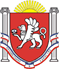 АДМИНИСТРАЦИЯЗЫБИНСКОГО СЕЛЬСКОГО ПОСЕЛЕНИЯБЕЛОГОРСКИЙ РАЙОНРЕСПУБЛИКА КРЫМПОСТАНОВЛЕНИЕ  ПРОЕКТ                    ________ 2021                            село Зыбины                                 №_____О Порядке учета бюджетных и денежных обязательств получателей бюджетных средств муниципального образования Зыбинское  сельское поселение Белогорского  района Республики Крым Управлением Федерального казначейства по Республике Крым	В соответствии со статьей 219 Бюджетного кодекса Российской Федерации, Федеральным Законом от 06.10.2003.г. № 131-ФЗ «Об общих принципах организации местного самоуправления в Российской Федерации», Уставом муниципального образования Зыбинское  сельское поселение Белогорского  района Республики Крым, администрация Зыбинского  сельского поселения постановляет:          1. Утвердить Порядок учета бюджетных и денежных обязательств получателей бюджетных средств муниципального образования Зыбинское сельское поселение Белогорского района Республики Крым Управлением Федерального казначейства по Республике Крым  согласно приложению (далее - Порядок).          2.Считать утратившими  силу Постановление администрации Зыбинского сельского поселения Белогорского района Республики Крым 09.01.2019 № 01«О Порядке учета бюджетных и денежных обязательств получателей средств бюджета муниципального образования  Зыбинское  Белогорский район Республики Крым, постановление  администрации Зыбинского сельского поселения Белогорского района  Республики Крым от 09.01.2019 «О Порядке учета бюджетных и денежных обязательств получателей средств бюджета муниципального образования Зыбинское  Белогорский район Республики Крым»3. Настоящее Постановление  подлежит обнародованию на официальном Портале Правительства Республики Крым на странице муниципального образования Белогорский район (http:belogorskiy.rk.gov.ru) в разделе «Муниципальные образования района», подраздел «Зыбинское сельское поселение», на  сайте администрации Зыбинского сельского поселения  в сети Интернет (зыбинское –сп.рф.), а также на информационном стенде Зыбинского сельского совета, расположенного по адресу Республика Крым, Белогорский район, с.Зыбины, ул.Кирова,13.  4. Настоящее постановление вступает в силу с 01.01.2021, за исключением пунктов 5.7, 5.8, 6.5 и 7.5 (в части отражения раздела на лицевом счете) приложения № 1 к Порядку, которые вступают в силу с 1 апреля 2021 г.5. Контроль за исполнением настоящего постановления оставляю за собой.Председатель Зыбинского сельского совета-глава администрации Зыбинского  сельского поселения                                  Т.А.Книжник                                                                                                                              Приложение                                                                                                  к постановлению администрации                                                                                                 Зыбинского сельского поселения                                                                                                         Белогорского района                                                                         Республики Крым                                                                         от 12.01.2021 № 03ПОРЯДОКУЧЕТА бюджетных и денежных обязательств получателей бюджетных средств муниципального образования Зыбинское сельское поселение Белогорского  района Республики Крым Управлением Федерального казначейства по Республике Крым  Общие положенияНастоящий документ устанавливает порядок исполнения бюджета муниципального образования Зыбинское  сельское поселение Белогорского  района Республики Крым по расходам в части постановки на учет бюджетных и денежных обязательств получателей бюджетных средств муниципального образования Зыбинское  сельское поселение Белогорского  района Республики Крым и внесения в них изменений Управлением Федерального казначейства по Республике Крым (далее соответственно - УФК по Республике Крым, бюджетные обязательства, денежные обязательства) в целях отражения указанных операций в пределах лимитов бюджетных обязательств на лицевых счетах получателей бюджетных средств муниципального образования Зыбинское  сельское поселение Белогорского  района Республики Крым или лицевых счетах для учета операций по переданным полномочиям получателя бюджетных средств, открытых в установленном порядке УФК по Республике Крым (далее - соответствующий лицевой счет получателя бюджетных средств).В случае если бюджетные обязательства принимаются в целях осуществления в пользу граждан социальных выплат в виде пособий, компенсаций и других социальных выплат, а также мер социальной поддержки населения, являющихся публичными нормативными обязательствами, постановка на учет бюджетных и денежных обязательств и внесение в них изменений осуществляется в соответствии с настоящим Порядком в пределах отраженных на соответствующих лицевых счетах бюджетных ассигнований.Постановка на учет бюджетных и денежных обязательств осуществляется в соответствии со Сведениями о бюджетном обязательстве и Сведениями о денежном обязательстве, реквизиты которых установлены в приложениях № 1 и № 2 к настоящему Порядку соответственно.Сведения о бюджетном обязательстве и Сведения о денежном обязательстве, формируются в форме электронного документа в информационных системах, используемых получателями бюджетных средств муниципального образования Зыбинское  сельское поселение Белогорского  района Республики Крым, и информационной системе Федерального казначейства (далее при совместном упоминании - информационная система) и подписываются усиленной квалифицированной электронной подписью (далее - электронная подпись) руководителя или иного лица, уполномоченного действовать в установленном законодательством Российской Федерации порядке (далее - уполномоченное лицо) от имени получателя бюджетных средств бюджета муниципального образования Зыбинское  сельское поселение Белогорского  района Республики Крым или УФК по Республике Крым.Сведения о бюджетном обязательстве и Сведения о денежном обязательстве, не содержащие сведения, составляющие государственную тайну, формируются получателем бюджетных средств муниципального образования Зыбинское  сельское поселение Белогорского  района Республики Крым или УФК по Республике Крым с учетом положений пунктов 8 и 21 настоящего Порядка.Сведения о бюджетном обязательстве и Сведения о денежном обязательстве, содержащие сведения, составляющие государственную тайну, формируются получателем средств бюджета муниципального образования Зыбинское  сельское поселение Белогорского  района Республики Крым и направляются в УФК по Республике Крым с соблюдением требований законодательства Российской Федерации о защите государственной тайны на бумажном носителе и при наличии технической возможности - на съемном машинном носителе информации (далее - на бумажном носителе).При отсутствии технической возможности Сведения о бюджетном обязательстве и Сведения о денежном обязательстве формируются получателем бюджетных средств муниципального образования Зыбинское  сельское поселение Белогорского  района Республики Крым на бумажном носителе.Получатель бюджетных средств муниципального образования Зыбинское  сельское поселение Белогорского  района Республики Крым обеспечивает идентичность информации, содержащейся в Сведениях о бюджетном обязательстве и Сведениях о денежном обязательстве на бумажном носителе, с информацией на съемном машинном носителе информации.При формировании Сведений о бюджетном обязательстве и Сведений о денежном обязательстве на бумажном носителе ошибки исправляются путем зачеркивания неправильного текста (числового значения) и написания над зачеркнутым текстом (числовым значением) исправленного текста (исправленного числового значения). Зачеркивание производится одной чертой так, чтобы можно было прочитать исправленное. Исправления оговариваются надписью «исправлено» и заверяются лицом, имеющим право действовать от имени получателя бюджетных средств.Сведения о бюджетном обязательстве и Сведения о денежном обязательстве формируются на основании документов, предусмотренных в графах 2 и 3 Перечня документов, на основании которых возникают бюджетные обязательства, и документов, подтверждающих возникновение денежных обязательств, согласно приложению № 3 к настоящему Порядку (далее соответственно - Перечень, документы-основания, документы, подтверждающие возникновение денежных обязательств).Информация, содержащаяся в Сведениях о бюджетном обязательстве и Сведениях о денежном обязательстве, должна соответствовать аналогичной информации, содержащейся в документе-основании и документе, подтверждающем возникновение денежного обязательства.При отсутствии в информационной системе документа-основания (документа, подтверждающего возникновение денежного обязательства) получатель бюджетных средств муниципального образования Зыбинское  сельское поселение Белогорского  района Республики Крым направляет в УФК по Республике Крым Сведения о бюджетном обязательстве (Сведения о денежном обязательстве) с приложением копии документа-основания (копии документа, подтверждающего возникновение денежного обязательства), в форме электронной копии указанного документа на бумажном носителе, созданной посредством его сканирования, или копии электронного документа, подтвержденной электронной подписью лица, имеющего право действовать от имени получателя бюджетных средств муниципального образования Зыбинское  сельское поселение Белогорского  района Республики Крым.При формировании Сведений о бюджетном обязательстве и Сведений о денежном обязательстве применяются справочники, реестры и классификаторы, используемые в информационной системе, в соответствии с настоящим Порядком.II. Постановка на учет бюджетных обязательств и внесение в них измененийСведения о бюджетных обязательствах, возникших на основании документов-оснований, предусмотренных пунктами 1 - 11 графы 2 Перечня (далее - принятые бюджетные обязательства), формируются в соответствии с настоящим Порядком:а)	УФК по Республике Крым:в части принятых бюджетных обязательств, возникших на основании документов-оснований, предусмотренных:пунктом 8 графы 2 Перечня, пунктом 11 графы 2 Перечня, одновременно с формированием Сведений о денежном обязательстве по данному бюджетному обязательству в полном объеме в сроки, установленные абзацем первым пункта 21 настоящего Порядка;Формирование Сведений о бюджетных обязательствах, возникших на основании документов-оснований, предусмотренных пунктом 8 графы 2 Перечня, пунктом 1 1 графы 2 Перечня, осуществляется УФК по Республике Крым после проверки наличия в распоряжении о совершении казначейских платежей (далее - распоряжение), представленном получателем бюджетных средств муниципального образования Зыбинское  сельское поселение Белогорского  района Республики Крым в соответствии с порядком казначейского обслуживания, установленным Федеральным казначейством типа бюджетного обязательства.б)	получателем бюджетных средств муниципального образования Зыбинское  сельское поселение Белогорского  района Республики Крым:в части принятых бюджетных обязательств, возникших на основании документов-оснований, предусмотренных:пунктом 1 графы 2 Перечня, не содержащих сведения, составляющие государственную тайну, - не позднее трех рабочих дней, следующих за днем формирования УФК по Республике Крым реестровой записи в реестре контрактов по муниципальным контрактам указанных в данном пункте графы 2 Перечня;пунктом 1 графы 2 Перечня, не содержащих сведения, составляющие государственную тайну, информация о которых подлежит включению в реестр контрактов, содержащий государственную тайну, а также предусмотренных пунктом 2 графы 2 Перечня - не позднее трех рабочих дней, следующих за днем заключения муниципального контракта, договора, указанных в названных пунктах графы 2 Перечня;пунктами 1 - 7 графы 2 Перечня, содержащих сведения, составляющие государственную тайну - не позднее шести рабочих дней со дня их заключения;пунктами 3 - 7 графы 2 Перечня (в части средств, источником финансового обеспечения которых являются средства бюджета муниципального образования Зыбинское  сельское поселение Белогорского  района Республики Крым)- не позднее трех рабочих дней, доведения в установленном порядке соответствующих лимитов бюджетных обязательств на принятие и исполнение получателем бюджетных средств бюджетного обязательства, возникшего на основании нормативного правового акта о предоставлении субсидии юридическому лицу, нормативного правового акта о предоставлении межбюджетного трансферта.пунктами 9-10 графы 2 Перечня в срок, установленный бюджетным законодательством Российской Федерации для представления в установленном порядке получателем бюджетных средств муниципального образования Зыбинское  сельское поселение Белогорского  района Республики Крым - должником информации об источнике образования задолженности и кодах бюджетной классификации Российской Федерации, по которым должны быть произведены расходы бюджета муниципального образования Зыбинское  сельское поселение Белогорского  района Республики Крым по исполнению исполнительного документа, решения налогового органа о взыскании налога, сбора, страхового взноса, пеней и штрафов, предусматривающее обращение взыскания на средства бюджетов бюджетной системы Российской Федерации (далее - решение налогового органа);пунктом 11 графы 2 Перечня, исполнение денежных обязательств по которым осуществляется в случаях, установленных абзацами третьим - седьмым пункта 21 настоящего Порядка, не позднее трех рабочих дней со дня поступления документа-основания получателю бюджетных средств муниципального образования Зыбинское  сельское поселение Белогорского  района Республики Крым для оплаты.Для внесения изменений в поставленное на учет бюджетное обязательство формируются Сведения о бюджетном обязательстве в соответствии с положениями пункта 8 настоящего Порядка с указанием учетного номера бюджетного обязательства, в которое вносится изменение.В случае внесения изменений в бюджетное обязательство без внесения изменений в документ-основание, а также в связи с внесением изменений в документ-основание, содержащийся в информационных системах, указанный документ-основание в УФК по Республике Крым повторно не представляется.В случае внесения изменений в бюджетное обязательство в связи с внесением изменений в документ-основание, документ, предусматривающий внесение изменений в документ-основание, отсутствующий в информационной системе, направляется получателем бюджетных средств муниципального образования Зыбинское  сельское поселение Белогорского  района Республики Крым в УФК по Республике Крым одновременно с формированием Сведений о бюджетном обязательстве.11. При постановке на учет бюджетных обязательств (внесении в них изменений) в соответствии со Сведениями о бюджетном обязательстве, сформированными получателем бюджетных средств муниципального образования Зыбинское  сельское поселение Белогорского  района Республики Крым, УФК по Республике Крым в течение двух рабочих дней со дня, следующего за днем поступления Сведений о бюджетном обязательстве, осуществляет их проверку по следующим направлениям:соответствие информации о бюджетном обязательстве, указанной в Сведениях о бюджетном обязательстве, документам-основаниям, подлежащим представлению получателями бюджетных средств муниципального образования Зыбинское  сельское поселение Белогорского  района Республики Крым в УФК по Республике Крым для постановки на учет бюджетных обязательств в соответствии с настоящим Порядком;соответствие информации о бюджетном обязательстве, указанной в Сведениях о бюджетном обязательстве, составу информации, подлежащей включению в Сведения о бюджетном обязательстве в соответствии с приложением № 1 к настоящему Порядку;не превышение суммы бюджетного обязательства по соответствующим кодам классификации расходов бюджета муниципального образования Зыбинское  сельское поселение Белогорского  района Республики Крым над суммой неиспользованных лимитов бюджетных обязательств (бюджетных ассигнований на исполнение публичных нормативных обязательств), отраженных на соответствующем лицевом счете получателя бюджетных средств, отдельно для текущего финансового года, для первого и для второго года планового периода;не превышение суммы бюджетного обязательства, пересчитанной УФК по Республике Крым в валюту Российской Федерации в соответствии с пунктом 15 настоящего Порядка, над суммой неиспользованных лимитов бюджетных обязательств в случае постановки на учет принятого бюджетного обязательства в иностранной валюте;соответствие предмета бюджетного обязательства, указанного в Сведениях о бюджетном обязательстве, документе-основании, коду вида (кодам видов) расходов классификации расходов бюджета муниципального образования Зыбинское  сельское поселение Белогорского  района Республики Крым, указанному в Сведениях о бюджетном обязательстве, документе-основании.В случае формирования Сведений о бюджетном обязательстве УФК по Республике Крым при постановке на учет бюджетного обязательства (внесении в него изменений), осуществляется проверка, предусмотренная абзацамичетвертым и пятым настоящего пункта;соблюдение правил формирования Сведений о бюджетном обязательстве, установленных настоящей главой и приложением № 1 к настоящему Порядку;УФК по Республике Крым осуществляет проверку соответствия информации, содержащейся в Сведениях о бюджетном обязательстве, сведениям о муниципальном контракте, размещенным в реестре контрактов, в части:наименования получателя бюджетных средств муниципального образования Зыбинское  сельское поселение Белогорского  района Республики Крым (муниципального заказчика), заключившего муниципальный контракт;информации, указанной в пунктах 1, 3, 6.6, 6.9, 6.11, 6.12, 7.1- 7.3, 8.4, 8.8, 8.9 графы 2 приложения № 1 к настоящему ПорядкуУФК по Республике Крым при постановке на учет бюджетных обязательств, возникших на основании муниципальных контрактов, заключенных в соответствии с частью 6 статьи 112 Федерального закона от 5 апреля 2013 года № 44-ФЗ «О контрактной системе в сфере закупок товаров, работ, услуг для обеспечения государственных и муниципальных нужд» (далее - Закон № 44-ФЗ), осуществляет проверку наличия соответствующего муниципального контракта/кода идентификационной закупки в Перечне закупок, выбор способа определения поставщика (подрядчика, исполнителя) по которым осуществляется в порядке, установленном постановлением Совета министров Республики Крым от 19 мая 2020 года № 274 «Об утверждении Порядка осуществления выбора способа определения поставщика (подрядчика, исполнителя) в целях осуществления отдельных видов закупок для обеспечения государственных и муниципальных нужд Республики Крым», предусмотренном приложением   №            к соглашению об осуществлении Управлением Федерального казначейства по Республике Крым отдельных функций по исполнению бюджета муниципального образования Зыбинское  сельское поселение Белогорского  района Республики Крым при кассовом обслуживании исполнения бюджета Управлением Федерального казначейства по Республике Крым При заключении муниципального контракта в соответствии с частью 67 статьи 112 Закона № 44-ФЗ по результатам выбора поставщика (подрядчика, исполнителя) в соответствии с постановлением Совета министров Республики Крым от 19 мая 2020 года № 274 «Об утверждении Порядка осуществления выбора способа определения поставщика (подрядчика, исполнителя) в целях осуществления отдельных видов закупок для обеспечения государственных и муниципальных нужд Республики Крым» в случаях, установленных Правительством Российской Федерации, УФК по Республике Крым осуществляет проверку наличия:- в муниципальном контракте условий о казначейском сопровождении;информации о казначейском сопровождении в реестре контрактов;признака «казначейское сопровождение» в Сведениях о бюджетном обязательстве.При проверке Сведений о бюджетном обязательстве по документу-основанию, заключенному (принятому) в целях осуществления капитальных вложений в объекты капитального строительства или объекты недвижимого имущества УФК по Республике Крым осуществляется проверка, предусмотренная пунктом 11 настоящего Порядка по каждому уникальному коду объекта капитального строительства или объекта недвижимого имущества, отраженному на соответствующем лицевом счете получателя средств бюджета муниципального образования Зыбинское  сельское поселение Белогорского  района Республики Крым;В случае положительного результата проверки, предусмотренной пунктами 11 - 12 настоящего Порядка, УФК по Республике Крым присваивает учетный номер бюджетному обязательству (вносит изменения в бюджетное обязательство) в течение срока, указанного в абзаце первом пункта 11 настоящего Порядка, и направляет получателю бюджетных средств муниципального образования Зыбинское  сельское поселение Белогорского  района Республики Крым извещение о постановке на учет (изменении) бюджетного обязательства, реквизиты которого установлены в Приложении № 11 к настоящему Порядку (далее - Извещение о бюджетном обязательстве).Извещение о бюджетном обязательстве УФК по Республике Крым направляет получателю бюджетных средств муниципального образования Зыбинское  сельское поселение Белогорского  района Республики Крым:в форме электронного документа, подписанного электронной подписью уполномоченного лица УФК по Республике Крым, - в отношении Сведений о бюджетном обязательстве, представленных в форме электронного документа;на бумажном носителе, подписанном уполномоченным лицом УФК по Республике Крым, - в отношении Сведений о бюджетном обязательстве, представленных на бумажном носителе.Учетный номер бюджетного обязательства является уникальным и не подлежит изменению, в том числе при изменении отдельных реквизитов бюджетного обязательства.Учетный номер бюджетного обязательства имеет следующую структуру, состоящую из девятнадцати разрядов:с 1 по 8 разряд - код получателя бюджетных средств муниципального образования Зыбинское  сельское поселение Белогорского  района Республики Крым по реестру участников бюджетного процесса, а также юридических лиц, не являющихся участниками бюджетного процесса, порядок формирования и ведения которого установлен Министерством финансов Российской Федерации;9 и 10 разряды - последние две цифры года, в котором бюджетное обязательство поставлено на учет;с 11 по 19 разряд - номер бюджетного обязательства, присваиваемый УФК по Республике Крым в рамках одного календарного года.Одно поставленное на учет бюджетное обязательство может содержать несколько кодов классификации расходов бюджета муниципального образования Зыбинское  сельское поселение Белогорского  района Республики Крым и уникальных кодов объектов капитального строительства (при наличии).Бюджетное обязательство, принятое получателем бюджетных средств муниципального образования Зыбинское  сельское поселение Белогорского  района Республики Крым в иностранной валюте и подлежащее оплате в валюте Российской Федерации (иностранной валюте), учитывается УФК по Республике Крым в сумме рублевого эквивалента бюджетного обязательства, рассчитанной по курсу Центрального банка Российской Федерации, установленного на день заключения (принятия) документа-основания.В случае внесения получателем бюджетных средств муниципального образования Зыбинское  сельское поселение Белогорского  района Республики Крым изменений в бюджетные обязательства, указанные в абзаце втором настоящего пункта, сумма измененного бюджетного обязательства пересчитывается УФК по Республике Крым по курсу иностранной валюты по отношению к валюте Российской Федерации, установленному Центральным банком Российской Федерации на дату заключения (принятия) соответствующего изменения в документ-основание.В случае отрицательного результата проверки Сведений о бюджетном обязательстве на соответствие положениям, предусмотренным пунктом 11, пунктом 12 настоящего Порядка, УФК по Республике Крым в срок, установленный абзацем первым пункта 11 настоящего Порядка, направляет получателю бюджетных средств муниципального образования Зыбинское  сельское поселение Белогорского  района Республики Крым уведомление в электронной форме, содержащее информацию, позволяющую идентифицировать документ, не принятый к исполнению, а также содержащее дату и причину отказа, в соответствии с правилами организации и функционирования системы казначейских платежей, установленными Федеральным казначейством (далее - уведомление).В отношении Сведений о бюджетных обязательствах, представленных на бумажном носителе, УФК по Республике Крым возвращает получателю бюджетных средств муниципального образования Зыбинское  сельское поселение Белогорского  района Республики Крым копию Сведений о бюджетном обязательстве с проставлением даты отказа, должности сотрудника УФК по Республике Крым, его подписи, расшифровки подписи с указанием инициалов и фамилии, причины отказа.При отзыве Сведений о бюджетном обязательстве по письменному запросу получателя бюджетных средств УФК по Республике Крым в уведомлении указывает ссылку на номер и дату письменного запроса.В случае превышения суммы бюджетного обязательства по соответствующим кодам классификации расходов бюджета муниципального образования Зыбинское  сельское поселение Белогорского  района Республики Крым над суммой неиспользованных лимитов бюджетных обязательств, отраженных на соответствующем лицевом счете получателя бюджетных средств в валюте Российской Федерации и (или) превышения суммы бюджетного обязательства, пересчитанной УФК по Республике Крым в валюту Российской Федерации в соответствии с пунктом 14 настоящего Порядка, над суммой неиспользованных лимитов бюджетных обязательств, отраженных на соответствующем лицевом счете, УФК по Республике Крым в срок, установленный абзацем первым пункта 11 настоящего Порядка:в отношении Сведений о бюджетных обязательствах, возникших на основании документов-оснований, предусмотренных пунктами 9-10 графы 2 Перечня, - присваивает учетный номер бюджетному обязательству (вносит в него изменения) и в день постановки на учет бюджетного обязательства (внесения в него изменений) направляет:получателю бюджетных средств муниципального образования Зыбинское  сельское поселение Белогорского  района Республики Крым Извещение о бюджетном обязательстве;главному распорядителю бюджетных средств муниципального образования Зыбинское  сельское поселение Белогорского  района Республики Крым, в ведении которого находится получатель бюджетных средств Республики Крым, в отношении Сведений о бюджетных обязательствах, возникших на основании документов оснований, предусмотренных пунктами 9-10 графы 2 Перечня - Уведомление о превышении бюджетным обязательством неиспользованных лимитов бюджетных обязательств, реквизиты которого установлены в приложении № 4 к настоящему Порядку (далее - Уведомление о превышении).17. В бюджетные обязательства, поставленные на учет до начала текущего финансового года, исполнение которых осуществляется в текущем финансовом году, вносятся изменения в соответствии с пунктом 9 настоящего Порядка в первый рабочий день текущего финансового года:УФК по Республике Крым:в отношении бюджетных обязательств, возникших на основании документов-оснований, предусмотренных 9-10 графы 2 Перечня, - на сумму неисполненного на конец отчетного финансового года бюджетного обязательства и сумму, предусмотренную на плановый период (при наличии);получателем бюджетных средств муниципального образования Зыбинское  сельское поселение Белогорского  района Республики Крым:- в отношении бюджетных обязательств, возникших на основании документов-оснований, предусмотренных пунктами 1- 2, 6, 7, графы 2 Перечня, - на сумму неисполненного на конец отчетного финансового года бюджетного обязательства и сумму, предусмотренную на плановый период (при наличии);в отношении бюджетных обязательств, возникших на основании документов-оснований, предусмотренных 3 - 5 графы 2 Перечня, - на сумму, предусмотренную на плановый период (при наличии).В бюджетные обязательства, в которые внесены изменения в соответствии с настоящим пунктом, получателем бюджетных средств муниципального образования Зыбинское  сельское поселение Белогорского  района Республики Крым вносятся изменения в части уточнения срока исполнения, графика оплаты бюджетного обязательства, а также, при необходимости, в части кодов бюджетной классификации Российской Федерации в соответствии с пунктом 9 настоящего Порядка.В случае отрицательного результата проверки Сведений о бюджетном обязательстве, сформированных получателем бюджетных средств муниципального образования Зыбинское  сельское поселение Белогорского  района Республики Крым на соответствие положениям абзацев третьего и четвертого пункта 11 настоящего Порядка, УФК по Республике Крым не позднее следующего рабочего дня после дня совершения операций, предусмотренных настоящим пунктом направляет получателю бюджетных средств муниципального образования Зыбинское  сельское поселение Белогорского  района Республики Крым уведомление в электронной форме или возвращает копию Сведений о бюджетном обязательстве с проставлением даты отказа, должности сотрудника УФК по Республике Крым, его подписи, расшифровки подписи с указанием инициалов и фамилии, причины отказа (в случае предоставления Сведений о бюджетном обязательстве на бумажном носителе).В случае отрицательного результата проверки Сведений о бюджетном обязательстве, сформированных УФК по Республике Крым, на соответствие положениям абзацев третьего и четвертого пункта 11 настоящего Порядка, УФК по Республике Крым направляет для сведения главному распорядителю бюджетных средств бюджета муниципального образования Зыбинское  сельское поселение Белогорского  района Республики Крым, в ведении которого находится получатель получателя бюджетных средств муниципального образования Зыбинское  сельское поселение Белогорского  района Республики Крым, Уведомление о превышении не позднее следующего рабочего дня после дня совершения операций, предусмотренных настоящим пунктом.В случае ликвидации, реорганизации получателя бюджетных средств муниципального образования Зыбинское  сельское поселение Белогорского  района Республики Крым либо изменения типа муниципального казенного учреждения не позднее пяти рабочих дней со дня, следующего за днем отзыва с соответствующего лицевого счета получателя бюджетных средств муниципального образования Зыбинское  сельское поселение Белогорского  района Республики Крым неиспользованных лимитов бюджетных обязательств (бюджетных ассигнований на исполнение публичных нормативных обязательств) УФК по Республике Крым вносятся изменения в ранее учтенные бюджетные обязательства получателя бюджетных средств муниципального образования Зыбинское  сельское поселение Белогорского  района Республики Крым в части аннулирования соответствующих неисполненных бюджетных обязательств.III. Учет бюджетных обязательств по исполнительным документам, решениям налоговых органовВ случае если УФК по Республике Крым ранее было учтено бюджетное обязательство, по которому представлен исполнительный документ, решение налогового органа, то одновременно со Сведениями о бюджетном обязательстве, сформированными в соответствии с исполнительным документом, решением налогового органа, формируются Сведения о бюджетном обязательстве, содержащие уточненную информацию о ранее учтенном бюджетном обязательстве, уменьшенном на сумму, указанную в исполнительном документе, решении налогового органа.20. Основанием для внесения изменений в ранее поставленное на учет бюджетное обязательство по исполнительному документу, решению налогового органа являются Сведения о бюджетном обязательстве, содержащие уточненную информацию о кодах бюджетной классификации Российской Федерации, по которым должен быть исполнен исполнительный документ, решение налогового органа, или информацию о документе, подтверждающем исполнение исполнительного документа, решения налогового органа, документе об отсрочке, о рассрочке или об отложении исполнения судебных актов либо документе, отменяющем или приостанавливающем исполнение судебного акта, на основании которого выдан исполнительный документ, документе об отсрочке или рассрочке уплаты налога, сбора, пеней, штрафов, или ином документе с приложением копий предусмотренных настоящим пунктом документов в форме электронных копий документов на бумажном носителе, созданных посредством их сканирования, или копий электронных документов, подтвержденных электронной подписью лица, имеющего право действовать от имени получателя бюджетных средств муниципального образования Зыбинское  сельское поселение Белогорского  района Республики Крым.IV. Постановка на учет денежных обязательств и внесение в них изменений21. Сведения о денежных обязательствах по принятым бюджетным обязательствам формируются УФК по Республике Крым в срок, установленный для оплаты денежного обязательства в соответствии с порядком санкционирования оплаты денежных обязательств получателей бюджетных средств муниципального образования Зыбинское  сельское поселение Белогорского  района Республики Крым, установленном Министерством финансов Республики Крым (далее - порядок санкционирования), за исключением случаев, указанных в абзацах третьем - седьмом настоящего пункта.Сведения о денежных обязательствах формируются получателем бюджетных средств муниципального образования Зыбинское  сельское поселение Белогорского  района Республики Крым в течение трех рабочих дней со дня, следующего за днем возникновения денежного обязательства в случае:исполнения денежного обязательства неоднократно (в том числе с учетом ранее произведенных платежей, требующих подтверждения), за исключением случаев возникновения денежного обязательства на основании казначейского обеспечения обязательств;подтверждения поставки товаров, выполнения работ, оказания услуг по ранее произведенным платежам, требующим подтверждения, в том числе по платежам, требующим подтверждения, произведенным в размере 100 процентов от суммы бюджетного обязательства;исполнения денежного обязательства, возникшего на основании документа о приемке из единой информационной системы в сфере закупок, одним распоряжением, сумма которого равна сумме денежного обязательства, подлежащего постановке на учет;исполнения денежного обязательства в период, превышающий срок, установленный для оплаты денежного обязательства в соответствии с требованиями Порядка санкционирования;исполнения денежного обязательства, возникшего на основании акта сверки взаимных расчетов, решения суда о расторжении муниципального контракта (договора), уведомления об одностороннем отказе от исполнения муниципального контракта по истечении 30 дней со дня его размещения муниципальным заказчиком в реестре контрактов или реестре контрактов, содержащих государственную тайну в рамках полностью оплаченного в отчетном финансовом году бюджетного обязательства, возникшего в соответствии с пунктами 1 и 2 графы 2 Перечня.Сведения о денежных обязательствах, подлежащих оплате в иностранной валюте, формируются и учитываются УФК по Республике Крым в сумме рублевого эквивалента денежного обязательства по курсу Центрального банка Российской Федерации на дату принятия УФК по Республике Крым документа по платежам, осуществляемым в иностранной валюте.В случае если в рамках принятых бюджетных обязательств ранее поставлены на учет денежные обязательства по платежам, требующим подтверждения (с признаком платежа, требующего подтверждения - «Да»), поставка товаров, выполнение работ, оказание услуг по которым не подтверждена, постановка на учет денежных обязательств на перечисление последующих платежей по таким бюджетным обязательствам не осуществляется, если иной порядок расчетов по такому денежному обязательству не предусмотрен законодательством Российской Федерации.УФК по Республике Крым не позднее следующего рабочего дня со дня представления получателем бюджетных средств муниципального образования Зыбинское  сельское поселение Белогорского  района Республики Крым Сведений о денежном обязательстве осуществляет их проверку на соответствие информации, указанной в Сведениях о денежном обязательстве:информации по соответствующему бюджетному обязательству, учтенному на соответствующем лицевом счете получателя бюджетных средств;информации, подлежащей включению в Сведения о денежном обязательстве в соответствии с приложением № 2 к настоящему Порядку, а также отсутствие в представленных Сведениях о денежном обязательстве на бумажном носителе исправлений, не соответствующих требованиям, установленным настоящим Порядком, или не заверенных в соответствии с настоящим Порядком;информации по соответствующему документу-основанию, документу, подтверждающему возникновение денежного обязательства, подлежащим представлению получателями бюджетных средств муниципального образования Зыбинское  сельское поселение Белогорского  района Республики Крым в УФК по Республике Крым для постановки на учет денежных обязательств в соответствии с настоящим Порядком.В случае положительного результата проверки Сведений о денежном обязательстве УФК по Республике Крым присваивает учетный номер денежному обязательству (вносит в него изменения) и в срок, установленный абзацем вторым пункта 21 настоящего Порядка, направляет получателю бюджетных средств муниципального образования Зыбинское  сельское поселение Белогорского  района Республики Крым извещение о постановке на учет (изменении) денежного обязательства в УФК по Республике Крым, реквизиты которого установлены приложением № 12 (далее - Извещение о денежном обязательстве).Извещение о денежном обязательстве направляется получателю бюджетных средств Республики Крым:в форме электронного документа, подписанного электронной подписью уполномоченного лица УФК по Республике Крым, - в отношении Сведений о денежном обязательстве, представленных в форме электронного документа;на бумажном носителе, подписанного уполномоченным лицом УФК по Республике Крым, - в отношении Сведений о денежном обязательстве, представленных на бумажном носителе.Извещение о денежном обязательстве, сформированное на бумажном носителе, подписывается лицом, имеющим право действовать от имени УФК по Республике Крым.Учетный номер денежного обязательства является уникальным и не подлежит изменению, в том числе при изменении отдельных реквизитов денежного обязательства.Учетный номер денежного обязательства имеет следующую структуру, состоящую из двадцати пяти разрядов:с 1 по 19 разряд - учетный номер соответствующего бюджетного обязательства;с 20 по 25 разряд - порядковый номер денежного обязательства.В случае отрицательного результата проверки Сведений о денежном обязательстве УФК по Республике Крым в срок, установленный в абзаце втором пункта 21 настоящего Порядка:в отношении Сведений о денежных обязательствах, сформированных УФК по Республике Крым, направляет получателю бюджетных средств муниципального образования Зыбинское  сельское поселение Белогорского  района Республики Крым уведомление в электронной форме, содержащее информацию, позволяющую идентифицировать Сведение о денежном обязательстве, не принятое к исполнению, а также содержащее дату и причину отказа;в отношении Сведений о денежных обязательствах, сформированных получателем бюджетных средств муниципального образования Зыбинское  сельское поселение Белогорского  района Республики Крым:возвращает получателю бюджетных средств муниципального образования Зыбинское  сельское поселение Белогорского  района Республики Крым копию представленных на бумажном носителе Сведений о денежном обязательстве с проставлением даты отказа, должности сотрудника УФК по Республике Крым, его подписи, расшифровки подписи с указанием инициалов и фамилии, причины отказа;направляет получателю бюджетных средств муниципального образования Зыбинское  сельское поселение Белогорского  района Республики Крым уведомление в электронном виде, если Сведения о денежном обязательстве представлялись в форме электронного документа.Неисполненная часть денежного обязательства, в том числе денежного обязательства, поставка товаров, выполнение работ, оказание услуг по которому не подтверждены, принятого на учет в отчетном финансовом году в соответствии с бюджетным обязательством, указанным в пункте 18 настоящего Порядка, подлежит учету в текущем финансовом году на основании Сведений о денежном обязательстве сформированных получателем бюджетных средств муниципального образования Зыбинское  сельское поселение Белогорского  района Республики Крым, за исключением Сведений о денежном обязательстве по исполнительным документам, решениям налоговых органов, которые формируют УФК по Республике Крым.В случае если коды бюджетной классификации Российской Федерации, по которым УФК по Республике Крым учтены денежные обязательства отчетного финансового года, в текущем финансовом году являются несуществующими (недействующими), получатель бюджетных средств муниципального образования Зыбинское  сельское поселение Белогорского  района Республики Крым уточняет указанные коды бюджетной классификации Российской Федерации в порядке и в срок, предусмотренные пунктом 1 7 настоящего Порядка.V. Представление информации о бюджетных и денежных обязательствах, учтенных в УФК по Республике КрымИнформация о бюджетных и денежных обязательствах предоставляется:УФК по Республике Крым посредством предоставления информации о поставленных на учет бюджетных и денежных обязательствах (внесении в них изменений) и их исполнении (в том числе в форме электронного документа, а также посредством обеспечения возможности формирования в соответствующей информационной системе отчетности, предусмотренной пунктом 31 настоящего Порядка);УФК по Республике Крым и его территориальными органами в виде документов, определенных пунктом 31 настоящего Порядка, по запросам финансового органа, иных органов местного самоуправления муниципального образования Зыбинское  сельское поселение Белогорского  района Республики Крым, главных распорядителей бюджетных средств муниципального образования Зыбинское  сельское поселение Белогорского  района Республики Крым, получателей бюджетных средств бюджета муниципального образования Зыбинское  сельское поселение Белогорского  района Республики Крым с учетом положений пунктов 29 и 30 настоящего Порядка.Информация о бюджетных и денежных обязательствах предоставляется:финансовому органу - по всем бюджетным и денежным обязательствам;главным распорядителям бюджетных средств муниципального образования Зыбинское  сельское поселение Белогорского  района Республики Крым - в части бюджетных и денежных обязательств подведомственных им получателей бюджетных средств муниципального образования Зыбинское  сельское поселение Белогорского  района Республики Крым;получателям бюджетных средств муниципального образования Зыбинское  сельское поселение Белогорского  района Республики Крым - в части бюджетных и денежных обязательств соответствующего получателя бюджетных средств муниципального образования Зыбинское  сельское поселение Белогорского  района Республики Крым;иным органам местного самоуправления муниципального образования Зыбинское  сельское поселение Белогорского  района Республики Крым - в рамках их полномочий, установленных законодательством Российской Федерации и Республики Крым.Информация о бюджетных и денежных обязательствах, содержащих сведения, составляющие государственную тайну, предоставляется с соблюдением требований законодательства Российской Федерации о защите государственной тайны на бумажном носителе.Информация о бюджетных и денежных обязательствах предоставляется в соответствии со следующими положениями:1) по запросу финансового органа либо иного органа местного самоуправления муниципального образования Зыбинское  сельское поселение Белогорского  района Республики Крым, уполномоченного в соответствии с законодательством Российской Федерации, Республики Крым на получение такой информации, УФК по Республике Крым представляет с указанными в запросе детализацией и группировкой показателей:     а) информацию о принятых на учет обязательствах, (бюджетных, денежных) реквизиты которой установлены приложением № 6 к настоящему Порядку (далее - Информация о принятых на учет обязательствах), сформированную по состоянию на соответствующую дату;б) информацию об исполнении (бюджетных, денежных) обязательств, реквизиты которой установлены приложением № 7 к настоящему Порядку (далее - Информация об исполнении обязательств), сформированную на дату, указанную в запросе;в) информацию об исполнении (бюджетных, денежных) обязательств, принятых в целях осуществления капитальных вложений (реализации мероприятий по информатизации), реквизиты которой установлены приложением № 8 к настоящему Порядку (далее - Информация об исполнении обязательств, принятых в целях осуществления капитальных вложений (реализации мероприятий по информатизации), сформированную на дату, указанную в запросе;2) по запросу главного распорядителя бюджетных средств муниципального образования Зыбинское  сельское поселение Белогорского  района Республики Крым УФК по Республике Крым представляет с указанными в запросе детализацией и группировкой показателей:а)	информацию о принятых на учет обязательствах по находящимся в ведении главного распорядителя бюджетных средств Республики Крым получателям бюджетных средств Республики Крым, сформированную нарастающим итогом с начала текущего финансового года по состоянию на соответствующую дату;б)	информацию об исполнении обязательств по капитальным вложениям по находящимся в ведении главного распорядителя бюджетных средств муниципального образования Зыбинское  сельское поселение Белогорского  района Республики Крым получателям бюджетных средств муниципального образования Зыбинское  сельское поселение Белогорского  района Республики Крым;3) по запросу получателя бюджетных средств УФК по Республике Крым предоставляет справку об исполнении принятых на учет обязательствах (далее - Справка об (бюджетных, денежных) исполнении обязательств), реквизиты которой установлены приложением № 5 к настоящему Порядку.Справка об исполнении обязательств формируется по состоянию на 1-е число каждого месяца и по состоянию на дату, указанную в запросе получателя бюджетных средств муниципального образования Зыбинское  сельское поселение Белогорского  района Республики Крым, нарастающим итогом с 1 января текущего финансового года и содержит информацию об исполнении бюджетных обязательств, поставленных на учет в УФК по Республике Крым на основании Сведений о бюджетном обязательстве;4) по запросу получателя бюджетных средств муниципального образования Зыбинское  сельское поселение Белогорского  района Республики Крым УФК по Республике Крым по месту обслуживания получателя бюджетных средств муниципального образования Зыбинское  сельское поселение Белогорского  района Республики Крым формирует Справку о неисполненных в отчетном финансовом году бюджетных обязательствах по муниципальным контрактам на поставку товаров, выполнение работ, оказание услуг и соглашениям (нормативным правовым актам) о предоставлении субсидий юридическим лицам, реквизиты которой установлены приложением № 9 к настоящему Порядку (далее - Справка о неисполненных бюджетных обязательствах).При формировании Справки о неисполненных бюджетных обязательствах на бумажном носителе в части сведений, составляющих государственную тайну, она направляется получателю бюджетных средств муниципального образования Зыбинское  сельское поселение Белогорского  района Республики Крым в срок, не позднее трех рабочих дней со дня поступления соответствующего запроса.Справка о неисполненных бюджетных обязательствах формируется по состоянию на 1 января текущего финансового года в разрезе кодов бюджетной классификации Российской Федерации, уникальных кодов объектов капитального строительства и содержит информацию о неисполненных бюджетных обязательствах, возникших из муниципальных контрактов, договоров, соглашений (нормативных правовых актов) о предоставлении субсидий юридическим лицам, поставленных на учет в УФК по Республике Крым на основании Сведений о бюджетных обязательствах и подлежавших в соответствии с условиями этих муниципальных контрактов, договоров, соглашений (нормативных правовых актов) о предоставлении субсидий юридическим лицам, оплате в отчетном финансовом году, а также о неиспользованных на начало очередного финансового года остатках лимитов бюджетных обязательств на исполнение указанных муниципальных контрактов, договоров, соглашений (нормативных правовых актов) о предоставлении субсидий юридическим лицам.По запросу главного распорядителя бюджетных средств муниципального образования Зыбинское  сельское поселение Белогорского  района Республики Крым УФК по Республике Крым формирует сводную Справку о неисполненных бюджетных обязательствах получателей бюджетных средств муниципального образования Зыбинское  сельское поселение Белогорского  района Республики Крым, находящихся в ведении главного распорядителя бюджетных средств муниципального образования Зыбинское  сельское поселение Белогорского  района Республики Крым.5) Не позднее второго рабочего дня текущего финансового года УФК по Республике Крым представляет в финансовый орган и главным распорядителям бюджетных средств муниципального образования Зыбинское  сельское поселение Белогорского  района Республики Крым Справку о неисполненных в отчетном финансовом году бюджетных обязательствах, возникших из муниципальных контрактов, заключенных в целях осуществления капитальных вложений в объекты капитального строительства или объекты недвижимого имущества, реквизиты которой установлены приложением № 10 к настоящему Порядку (далее - Справка о неисполненных бюджетных обязательствах по капитальным вложениям).Порядок формирования Справки о неисполненных бюджетных обязательствах по капитальным вложениям аналогичен порядку формирования Справки о неисполненных бюджетных обязательствах, указанному в подпункте 4 пункта 31 настоящего Порядка.Приложение № 1 к Порядку учета бюджетных и денежных обязательств получателей бюджетных средств муниципального образования Зыбинское  сельское поселение Белогорского  района Республики Крым Управлением Федерального казначейства по Республике КрымРеквизиты Сведения о бюджетном обязательствеЕдиница измерения: руб.(с точностью до второго десятичного знака)Приложение № 2 к Порядку учета бюджетных и денежных обязательств получателей бюджетных средств муниципального образования Зыбинское  сельское поселение Белогорского  района Республики Крым Управлением Федерального казначейства по Республике КрымРеквизиты Сведения о денежном обязательствеЕдиница измерения: руб.(с точностью до второго десятичного знака)Приложение № 3 к Порядку учета бюджетных и денежных обязательств получателей бюджетных средств муниципального образования Зыбинское  сельское поселение Белогорского  района Республики Крым Управлением Федерального казначейства по Республике КрымПеречень документов, на основании которых возникают бюджетные обязательства получателей бюджетных средств муниципального образования Зыбинское  сельское поселение Белогорского  района Республики Крым, и документов, подтверждающих возникновение денежных обязательств получателей бюджетных средств муниципального образования Зыбинское  сельское поселение Белогорского  района Республики Крым*- по данному пункту документы, на основании которого возникает бюджетное обязательство (денежное обязательство) получателя средств бюджетных средств  муниципального образования Зыбинское  сельское поселение Белогорского  района Республики Крым в УФК по Республике Крым не представляются.Приложение № 4 к Порядку учета бюджетных и денежных обязательств получателей бюджетных средств муниципального образования Зыбинское  сельское поселение Белогорского  района Республики Крым Управлением Федерального казначейства по Республике КрымРеквизитыУведомления о превышении принятым бюджетным обязательством неиспользованных лимитов бюджетных обязательствЕдиница измерения: руб. с точностью до второго десятичного знака)Приложение № 5 к Порядку учета бюджетных и денежных обязательств получателей бюджетных средств муниципального образования Зыбинское  сельское поселение Белогорского  района Республики Крым Управлением Федерального казначейства по Республике КрымРеквизитыотчета Справка об исполнении принятых на учет	 обязательств(бюджетных, денежных)Единица измерения: руб.(с точностью до второго десятичного знака)	Периодичность: месячнаяПриложение № 6 к Порядку учета бюджетных и денежных обязательств получателей бюджетных средств муниципального образования Зыбинское  сельское поселение Белогорского  района Республики Крым Управлением Федерального казначейства по Республике КрымРеквизитыотчета Информация о принятых на учет	обязательствах(бюджетных, денежных)Единица измерения: руб.(с точностью до второго десятичного знака)	Периодичность: месячнаяПриложение № 7 к Порядку учета бюджетных и денежных обязательств получателей бюджетных средств муниципального образования Зыбинское  сельское поселение Белогорского  района Республики Крым Управлением Федерального казначейства по Республике КрымРеквизиты отчета Информация об исполнении	 обязательств(бюджетных, денежных)Единица измерения: руб.(с точностью до второго десятичного знака)	Периодичность: месячнаяПриложение № 8 к Порядку учета бюджетных и денежных обязательств получателей бюджетных средств муниципального образования Зыбинское  сельское поселение Белогорского  района Республики Крым Управлением Федерального казначейства по Республике КрымРеквизитыотчета Информация об исполнении	обязательств,(бюджетных, денежных) принятых в целях осуществления капитальных вложенийЕдиница измерения: руб.с точностью до второго десятичного знака)	Периодичность: месячнаяПриложение № 9 к Порядку учета бюджетных и денежных обязательств получателей бюджетных средств муниципального образования Зыбинское  сельское поселение Белогорского  района Республики Крым Управлением Федерального казначейства по Республике КрымРеквизитыотчета Справка о неисполненных в отчетном финансовом году бюджетных обязательствах по муниципальным контрактам на поставку товаров, выполнение работ, оказание услуг и соглашениям (нормативным правовым актам) о предоставлении из бюджета муниципального образования Зыбинское  сельское поселение Белогорского  района Республики Крым субсидий юридическим лицамЕдиница измерения: руб.(с точностью до второго десятичного знака)	Периодичность: годоваяПриложение № 10 к Порядку учета бюджетных и денежных обязательств получателей бюджетных средств муниципального образования Зыбинское  сельское поселение Белогорского  района Республики Крым Управлением Федерального казначейства по Республике КрымРеквизитыотчета Справка о неисполненных в отчетном финансовом году бюджетных обязательствах, возникших из муниципальных контрактов, заключенных в целях осуществления капитальных вложений в объекты муниципальной собственности муниципального образования Зыбинское  сельское поселение Белогорского  района Республики Крым Единица измерения: руб.(с точностью до второго десятичного знака)	Периодичность: годоваяПриложение № 11 к Порядку учета бюджетных и денежных обязательств получателей бюджетных средств муниципального образования Зыбинское  сельское поселение Белогорского  района Республики Крым Управлением Федерального казначейства по Республике КрымРеквизитыизвещения о постановке на учет (изменении) бюджетного обязательства в органе Федерального казначействаЕдиница измерения: руб. (с точностью до второго десятичного знака)Приложение № 12 к Порядку учета бюджетных и денежных обязательств получателей бюджетных средств муниципального образования Зыбинское  сельское поселение Белогорского  района Республики Крым Управлением Федерального казначейства по Республике КрымРеквизитыизвещения о постановке на учет (изменении) денежного обязательства в органе Федерального казначействаЕдиница измерения: руб. (с точностью до второго десятичного знака)Описание реквизитаПравила формирования, заполнения реквизита121. Номер сведений о бюджетном обязательстве получателя бюджетных средств (далее - соответственно Сведения о бюджетном обязательстве, бюджетное обязательство)Указывается порядковый номер Сведений о бюджетном обязательстве.2. Учетный номер бюджетного обязательстваУказывается при внесении изменений в поставленное на учет бюджетное обязательство.Указывается учетный номер бюджетного обязательства, в которое вносятся изменения, присвоенный ему при постановке на учет.3. Дата формирования Сведений о бюджетном обязательствеУказывается дата подписания Сведений о бюджетном обязательстве получателем бюджетных средств.4. Тип бюджетного обязательстваУказывается код типа бюджетного обязательства, исходя из следующего:- закупка, если бюджетное обязательство связано с закупкой товаров, работ, услуг в текущем финансовом году;- прочее, если бюджетное обязательство не связано с закупкой товаров, работ, услуг или если бюджетное обязательство возникло в связи с закупкой товаров, работ, услуг прошлых лет.5. Информация о получателе бюджетных средств5.1. Получатель бюджетных средствУказывается наименование получателя бюджетных средств муниципального образования  Зыбинское  сельское поселение Белогорского района Республики Крым, соответствующее реестровой записи реестраучастников бюджетного процесса, а также юридических лиц, не являющихся участниками бюджетного процесса (далее - Сводный реестр).5.2. Наименование бюджетаУказывается наименование бюджета - «бюджет  муниципального образования  Зыбинское  сельское поселение Белогорского  района Республики Крым ».5.3. Код ОКТМОУказывается код по Общероссийскому классификатору территорий муниципальных образований УФК по Республике Крым, финансового органа.5.4. Финансовый органУказывается наименование финансового органа - "Администрация Зыбинского сельского поселения Белогорского  района Республики Крым".5.5. Код по ОКПОУказывается код финансового органа по Общероссийскому классификатору предприятий и организаций.5.6. Код получателя бюджетных средств по Сводному рееструУказывается уникальный код организации по Сводному реестру (далее - код по Сводному реестру) получателя бюджетных средств  муниципального образования  Зыбинское  сельское поселение Белогорского района Республики Крым в соответствии со Сводным реестром.5.7. Наименование главного распорядителя бюджетных средствУказывается наименование главного распорядителя бюджетных средств  муниципального образования  Зыбинское  сельское поселение Белогорского  района Республики Крым в соответствии со Сводным реестром.5.8. Глава по БКУказывается код главы главного распорядителя бюджетных средств  муниципального образования  Зыбинское  сельское поселение Белогорского района Республики Крым в соответствии с решением о бюджете  муниципального образования Зыбинское  сельское поселение  Белогорского  района Республики Крым .5.9. Наименование органа Федерального казначействаУказывается полное наименование УФК по Республике Крым5.10. Код органа Федерального казначейства (далее - КОФК)Указывается код УФК по Республике Крым5.11. Номер лицевого счета получателя бюджетных средствУказывается номер соответствующего лицевого счета получателя бюджетных средств  муниципального образования Зыбинское  сельское поселение  Белогорского  района Республики Крым .6. Реквизиты документа, являющегося основанием для принятия на учет бюджетного обязательства (далее - документ- основание)6.1. Вид документа-основанияУказывается одно из следующих значений: «контракт», «договор», «соглашение», «нормативный правовой акт», «исполнительный документ», «решение налогового органа», «извещение об осуществлении закупки», «приглашение принятьучастие в определении поставщика (подрядчика, исполнителя)», «проект контракта», «иное основание».6.2. Наименование нормативного правового актаПри заполнении в пункте 6.1 настоящей информации значения «нормативный правовой акт» указывается наименование нормативного правового акта.6.3. Номер документа-основанияУказывается номер документа-основания (при наличии).6.4. Дата документа-основанияУказывается дата заключения (принятия) документа-основания, дата выдачи исполнительного документа, решения налогового органа.6.5. Срок исполненияУказывается дата завершения исполнения обязательств по документу-основанию6.6. Предмет по документу- основаниюУказывается предмет по документу-основанию.При заполнении в пункте 6.1 настоящей информации значения «контракт», «договор», указывается наименование(я) объекта закупки (поставляемых товаров, выполняемых работ, оказываемых услуг), указанное(ые) в контракте (договоре).При заполнении в пункте 6.1 настоящей информации значения «соглашение» или «нормативный правовой акт» указывается наименование(я) цели(ей) предоставления, целевого направления, направления(ий) расходования субсидии, бюджетных инвестиций, межбюджетного трансферта или средств.6.7. Признак казначейского сопровожденияУказывается признак казначейского сопровождения «Да» - в случае осуществления территориальным УФК по Республике Крым в соответствии с законодательством Российской Федерации казначейского сопровождения средств, предоставляемых в соответствии с документом- основанием.В остальных случаях не заполняется.6.8. ИдентификаторУказывается идентификатор документа-основания при заполнении «Да» в пункте 6.7 (при наличии).При не заполнении пункта 6.7 идентификатор указывается при наличии.6.9. Уникальный номер реестровой записи в реестре контрактов/реестре соглашенийУказывается уникальный номер реестровой записи в установленной законодательством Российской Федерации о контрактной системе в сфере закупок товаров, работ, услуг для обеспечения государственных и муниципальных нужд порядкереестре контрактов (далее - реестр контрактов)/реестре соглашений (договоров) о предоставлении субсидий бюджетных инвестиций межбюджетных трансфертов (далее - реестр соглашений).6.10. Сумма в валюте обязательстваУказывается сумма бюджетного обязательства в соответствии с документом-основанием в единицах валюты, в которой принято бюджетное обязательство, с точностью до второго знака после запятой.В случае, если документом-основанием сумма не определена, указывается сумма, рассчитанная получателем средств бюджета  муниципального образования Зыбинское сельское поселение Белогорского  района Республики Крым, с приложением соответствующего расчета.В случае, если документ-основание предусматривает возникновение обязательства перед несколькими контрагентами, то указывается сумма бюджетного обязательства в соответствии с документом-основанием в единицах валюты, в которой принято бюджетное обязательство, с точностью до второго знака после запятой, причитающаяся всем контрагентам, указанным в разделе 2 Сведений о бюджетном обязательстве.6.11. Код валюты по ОКВУказывается код валюты, в которой принято бюджетное обязательство, в соответствии с Общероссийским классификатором валют. Формируется автоматически после указания наименования валюты в соответствии с Общероссийским классификатором валют.В случае заключения муниципального контракта (договора) указывается код валюты, в которой указывается цена контракта.6.12. Сумма в валюте Российской Федерации всегоУказывается сумма бюджетного обязательства в валюте Российской Федерации.Если бюджетное обязательство принято в иностранной валюте, его сумма пересчитывается в валюту Российской Федерации по курсу Центрального банка Российской Федерации на дату, указанную в пункте 6.4 настоящей информации.При представлении Сведений о бюджетном обязательстве в форме электронного документа в информационной системе заполняется автоматически при заполнении информации по пунктам 6.10 и 6.11 настоящей информации.Если бюджетное обязательство принято в иностранной валюте и подлежит оплате в валюте Российской Федерации, при внесении изменений в поставленное на учет бюджетное обязательство указывается его сумма, пересчитанная в валютуРоссийской Федерации по курсу Центрального банка Российской Федерации на дату заключения (принятия) документа, предусматривающего внесение изменений в документ-основание.Если бюджетное обязательство принято в иностранной валюте и подлежит оплате в иностранной валюте, при исполнении такого обязательства его сумма пересчитывается в валюту Российской Федерации по курсу Центрального банка Российской Федерации на дату совершения операции, проводимой в иностранной валюте.Сумма в валюте Российской Федерации включает в себя сумму исполненного обязательства прошлых лет, а также сумму обязательства на текущий год и последующие годы.6.13. В том числе сумма казначейского обеспечения обязательств в валюте Российской ФедерацииУказывается сумма казначейского обеспечения обязательств (далее - казначейское обеспечение) в соответствии с документом-основанием (при наличии).6.14. Процент платежа, требующего подтверждения, от общей суммы бюджетного обязательстваУказывается процент платежа, требующего подтверждения, установленный документом- основанием или исчисленный от общей суммы бюджетного обязательства и (или) от размера казначейского обеспечения, предоставляемого для осуществления расчетов, связанных с предварительной оплатой (авансом) по документу- основанию, установленный документом-основанием.6.15. Сумма платежа, требующего подтвержденияУказывается сумма платежа, требующего подтверждения, в валюте Российской Федерации, установленная документом-основанием или исчисленная от общей суммы бюджетного обязательства.Если условиями документа-основания предусмотрено применение казначейского обеспечения, то указывается сумма казначейского обеспечения, предоставляемого для осуществления расчетов, связанных с предварительной оплатой, установленная документом-основанием.6.16. Номер уведомления о поступлении исполнительного документа/решения налогового органаПри заполнении в пункте 6.1 настоящей информации значений "исполнительный документ" или «решение налогового органа» указывается номер уведомления УФК по Республике Крым о поступлении исполнительного документа (решения налогового органа), направленного должнику.6.17. Дата уведомления о поступлении исполнительного документа/решения налогового органаПри заполнении в пункте 6.1 настоящей информации значений "исполнительный документ" или «решение налогового органа» указывается дата уведомления УФК по Республике Крым опоступлении исполнительного документа (решения налогового органа), направленного должнику.6.18. Основание не включения договора (муниципального контракта) в реестр контрактовПри заполнении в пункте 6.1 настоящей информации значения «договор» указывается основание не включения договора (контракта) в реестр контрактов.7. Реквизиты контрагента/взыскателя по исполнительному документу/решению налогового органа7.1. Наименование юридического лица/фамилия, имя, отчество физического лицаУказывается наименование поставщика (подрядчика, исполнителя, получателя денежных средств) по документу-основанию (далее - контрагент) в соответствии со сведениями Единого государственного реестра юридических лиц (далее - ЕГРЮЛ) на основании документа-основания, фамилия, имя, отчество физического лица на основании документа-основания.В случае если информация о контрагенте содержится в Сводном реестре, указывается наименование контрагента, соответствующее сведениям, включенным в Сводный реестр.7.2. Идентификационный номер налогоплательщика (ИНН)Указывается ИНН контрагента в соответствии со сведениями ЕГРЮЛ.В случае если информация о контрагенте содержится в Сводном реестре, указывается идентификационный номер налогоплательщика, соответствующий сведениям, включенным в Сводный реестр.7.3. Код причины постановки на учет в налоговом органе (КПП)Указывается КПП контрагента в соответствии со сведениями ЕГРЮЛ (при наличии).В случае если информация о контрагенте содержится в Сводном реестре, указывается КПП контрагента, соответствующий сведениям, включенным в Сводный реестр.7.4. Код по Сводному рееструУказывается код по Сводному реестру контрагента в случае наличия информации о нем в Сводном реестре в соответствии с ИНН и КПП контрагента, указанным в пунктах 7.2 и 7.3 настоящей информации.7.5. Номер лицевого счета (раздела на лицевом счете)В случае если операции по исполнению бюджетного обязательства подлежат отражению на лицевом счете, открытом контрагенту в органе Федерального казначейства (финансовом органе субъекта Российской Федерации, финансовом органе муниципального образования, органе управлениягосударственным внебюджетным фондом), указывается номер лицевого счета контрагента в соответствии с документом-основанием.Аналитический номер раздела на лицевом счете указывается в случае если операции по исполнению бюджетного обязательства подлежат отражению на лицевом счете, открытом контрагенту в органе Федерального казначейства, для отражения средств, подлежащих в соответствии с законодательством Российской Федерации казначейскому сопровождению, предоставляемых в соответствии с документом-основанием.7.6. Номер банковского (казначейского) счетаУказывается номер банковского (казначейского) счета контрагента (при наличии в документе- основании).7.7. Наименование банка (иной организации), в котором(-ой) открыт счет контрагентуУказывается наименование банка контрагента или территориального органа Федерального казначейства (при наличии в документе-основании).7.8. БИК банкаУказывается БИК банка контрагента (при наличии в документе-основании).7.9. Корреспондентский счет банкаУказывается корреспондентский счет банка контрагента (при наличии в документе-основании).8. Расшифровка обязательства8.1. Наименование объекта капитального строительства или объекта недвижимого имуществаУказывается наименование объекта капитального строительства, объекта недвижимого имущества из документа-основания, заключенного (принятого) в целях осуществления капитальных вложений в объекты капитального строительства или объекты недвижимого имущества8.2. Уникальный код объекта капитального строительства или объекта недвижимого имуществаУказывается уникальный код объекта капитального строительства или объекта недвижимого имущества.8.3 Наименование вида средствУказывается наименование вида средств, за счет которых должна быть произведена кассовая выплата: средства бюджета.В случае постановки на учет бюджетного обязательства, возникшего на основании исполнительного документа или решения налогового органа, указывается на основании информации, представленной должником8.4. Код по БКУказывается код бюджетной классификации расходов в соответствии с предметом документа- основания.В случае постановки на учет бюджетного обязательства, возникшего на основанииисполнительного документа (решения налогового органа), указывается код бюджетной классификации расходов на основании информации, представленной должником.8.5. Признак безусловности обязательстваУказывается значение «безусловное» по бюджетному обязательству, денежное обязательство по которому возникает на основании документа- основания при наступлении сроков проведения платежей (наступление срока проведения платежа, требующего подтверждения по контракту, договору, наступление срока перечисления субсидии по соглашению, исполнение решения налогового органа, оплата исполнительного документа, иное).Указывается значение «условное» по обязательству, денежное обязательство по которому возникает в силу наступления условий, предусмотренных в документе-основании (подписания актов выполненных работ, утверждение отчетов о выполнении условий соглашения о предоставлении субсидии, иное).8.6. Сумма исполненного обязательства прошлых лет в валюте Российской ФедерацииУказывается исполненная сумма бюджетного обязательства прошлых лет с точностью до второго знака после запятой.8.7. Сумма неисполненного обязательства прошлых лет в валюте Российской ФедерацииПри внесении изменения в бюджетное обязательство, связанное с переносом неисполненной суммы обязательства прошлых лет на очередной финансовый год, указывается сумма бюджетного обязательства прошлых лет с точностью до второго знака после запятой, подлежащая исполнению в текущем финансовом году.8.8. Сумма на 20 текущий финансовый год в валюте Российской Федерации с помесячной разбивкойВ случае постановки на учет (изменения) бюджетного обязательства, возникшего на основании соглашения о предоставлении субсидии юридическому лицу, соглашения о предоставлении межбюджетного трансферта, имеющего целевое назначение, принятия нормативного правового акта о предоставлении субсидии юридическому лицу, нормативного правового акта о предоставлении межбюджетного трансферта, имеющего целевое назначение, указывается размер субсидии, бюджетных инвестиций, межбюджетного трансферта в единицах валюты Российской Федерации с точностью до второго знака после запятой месяца, в котором будет осуществлен платеж.В случае постановки на учет (изменения) бюджетного обязательства, возникшего на основании муниципального контракта (договора), указывается график платежей с помесячной разбивкой текущегогода исполнения контракта.В случае постановки на учет (изменения) бюджетного обязательства, возникшего на основании исполнительного документа/решения налогового органа, указывается сумма на основании информации, представленной должником.8.9. Сумма в валюте Российской Федерации на плановый период и за пределами планового периодаВ случае постановки на учет (изменения) бюджетного обязательства, возникшего на основании соглашения о предоставлении субсидии юридическому лицу, соглашения о предоставлении межбюджетного трансферта, имеющего целевое назначение, принятия нормативного правового акта о предоставлении субсидии юридическому лицу, нормативного правового акта о предоставлении межбюджетного трансферта, имеющего целевое назначение, указывается размер субсидии, бюджетных инвестиций, межбюджетного трансферта в единицах валюты Российской Федерации с точностью до второго знака после запятой.В случае постановки на учет (изменения) бюджетного обязательства, возникшего на основании муниципального контракта (договора), указывается график платежей по муниципальному контракту (договору) в валюте Российской Федерации с годовой периодичностью.Сумма указывается отдельно на текущий финансовый год, первый, второй год планового периода, и на третий год после текущего финансового года, а также общей суммой на последующие года.8.10. Дата выплаты по исполнительному документуУказывается дата ежемесячной выплаты по исполнению исполнительного документа, если выплаты имеют периодический характер.8.11. Аналитический кодУказывается при необходимости аналитический код, присваиваемый субсидиям, субвенциям и иным межбюджетным трансфертам, имеющим целевое значение, предоставляемым из бюджета Республики Крым8.12. ПримечаниеИная информация, необходимая для постановки бюджетного обязательства на учет.Наименование информации (реквизита, показателя)Правила формирования информации (реквизита, показателя)1. Номер сведений о денежном обязательстве получателя бюджетных средств  муниципального образования Зыбинское  сельское поселение Белогорского  района Республики Крым (далее - соответственно Сведения о денежном обязательстве, денежное обязательство)Указывается порядковый номер Сведений о денежном обязательстве.2. Дата Сведений о денежном обязательствеУказывается дата подписания Сведений о денежном обязательстве получателем бюджетных средств  муниципального образования Зыбинское  сельское поселение Белогорского  района Республики Крым .3. Учетный номер денежного обязательстваУказывается при внесении изменений в поставленное на учет денежное обязательство.Указывается учетный номер денежного обязательства, в которое вносятся изменения, присвоенный ему при постановке на учет.4. Учетный номер бюджетного обязательстваУказывается учетный номер принятого бюджетного обязательства, денежное обязательство по которому ставится на учет (в денежное обязательство по которому вносятся изменения).5. Уникальный код объекта капитального строительстваУказывается уникальный код объекта капитального строительства или объекта недвижимого имущества6. Информация о получателе бюджетных средств6.1. Получатель бюджетных средствУказывается наименование получателя бюджетных средств  муниципального образования Зыбинское  сельское поселение Белогорского  района Республики Крым, соответствующее реестровой записи реестра участников бюджетного процесса, а также юридических лиц, не являющихся участниками бюджетного процесса (далее - Сводный реестр).6.2. Код получателя бюджетных средств по Сводному рееструУказывается код получателя бюджетных средств  муниципального образования Зыбинское  сельское поселение Белогорского  района Республики Крым6.3. Номер лицевого счетаУказывается номер соответствующего лицевого счета получателя бюджетных средств  муниципального образования Зыбинское  сельское поселение Белогорского  района Республики Крым .6.4. Главный распорядитель бюджетных средствУказывается наименование главного распорядителя средств бюджетных средств  муниципального образования Зыбинское  сельское поселение Белогорского  района Республики Крым,, соответствующее реестровой записи Сводного реестра.6.5. Глава по БКУказывается код главы главного распорядителя бюджетных средств  муниципального образования Зыбинское  сельское поселение Белогорского  района Республики Крым в соответствии с решением о бюджете  муниципального образования Зыбинское  сельское поселение Белогорского  района Республики Крым .6.6. Наименование бюджетаУказывается наименование бюджета - «бюджет  муниципального образования Зыбинское  сельское поселение Белогорского  района Республики Крым ».6.7. Код ОКТМОУказывается код по Общероссийскому классификатору территорий муниципальных образований УФК по Республике Крым, финансового органа.6.8. Финансовый органУказывается наименование финансового органа - «администрация  Зыбинского сельского поселения Белогорского  района Республики Крым».6.9. Код по ОКПОУказывается код финансового органа по Общероссийскому классификатору предприятий и организаций.6.10. Территориальный орган Федерального казначействаУказывается полное наименование УФК по Республике Крым.6.11. Код органа Федерального казначейства (далее - КОФК)Указывается код УФК по Республике Крым.6.12. Признак платежа, требующего подтвержденияУказывается признак платежа, требующего подтверждения. По платежам, требующим подтверждения, указывается «Да», если платеж не требует подтверждения, указывается «Нет».7. Реквизиты документа, подтверждающего возникновение денежного обязательства7.1. ВидУказывается наименование документа, являющегося основанием для возникновения денежного обязательства.7.2. НомерУказывается номер документа, подтверждающего возникновение денежного обязательства.7.3. ДатаУказывается дата документа, подтверждающеговозникновение денежного обязательства.7.4. Сумма документа, подтверждающего возникновение денежного обязательстваУказывается сумма документа, подтверждающего возникновение денежного обязательства в валюте выплаты.7.5. ПредметУказывается наименование товаров (работ, услуг) в соответствии с документом, подтверждающим возникновение денежного обязательства.7.6. Наименование вида средствУказывается наименование вида средств, за счет которых должна быть произведена кассовая выплата: средства бюджета.В случае постановки на учет денежного обязательства, возникшего на основании исполнительного документа или решения налогового органа, указывается на основании информации, представленной должником.7.7. Код по бюджетной классификации (далее - Код по БК)Указывается код бюджетной классификации расходов в соответствии с предметом документа- основания.В случае постановки на учет денежного обязательства, возникшего на основании исполнительного документа или решения налогового органа, указывается код бюджетной классификации расходов на основании информации, представленной должником.7.8. Аналитический кодУказывается при необходимости в дополнение к коду по бюджетной классификации плательщика аналитический код, используемый в целях санкционирования операций с целевыми расходами7.9. Сумма в рублевом эквиваленте всегоУказывается сумма денежного обязательства в валюте Российской Федерации.Если денежное обязательство принято в иностранной валюте и подлежит оплате в валюте Российской Федерации, его сумма пересчитывается в валюту Российской Федерации по курсу Центрального банка Российской Федерации на дату, указанную в пункте 7.3 настоящей информации.Если денежное обязательство принято в иностранной валюте и подлежит оплате в иностранной валюте, его сумма пересчитывается в валюту Российской Федерации по курсу Центрального банка Российской Федерации на дату совершения операции, проводимой в иностранной валюте.При представлении Сведений о денежном обязательстве для подтверждения кассовой выплаты отчетного финансового года указывается сумма платежа, перечисленного и не подтвержденного в отчетном финансовом году.7.10. Код валютыУказывается код валюты, в которой принято денежное обязательство, в соответствии с Общероссийским классификатором валют.7.11. в том числе перечислено средств, требующих подтвержденияУказывается сумма ранее произведенного в рамках соответствующего бюджетного обязательства платежа, требующего подтверждения, по которому не подтверждена поставка товара (выполнение работ, оказание услуг). Не заполняется, в случае если в кодовой зоне «Признак платежа, требующего подтверждения» указано «Да».7.12. Срок исполненияУказывается планируемый срок осуществления кассовой выплаты по денежному обязательству (при наличии).№ п/пДокумент, на основании которого возникает бюджетноеобязательство получателя бюджетных средств  муниципального образования Зыбинское  сельское поселение Белогорского  района Республики КрымДокумент, подтверждающий возникновение денежного обязательства получателя бюджетных средств  муниципального образования Зыбинское  сельское поселение Белогорского  района Республики Крым1231.Муниципальный контракт (договор) на поставку товаров, выполнение работ, оказаниеАкт выполненных работМуниципальный контракт (договор) на поставку товаров, выполнение работ, оказаниеАкт об оказании услугуслуг для обеспечения муниципальных нужд, сведенияАкт приема-передачио котором подлежат включению в реестр контрактовМуниципальный контракт (в случае осуществления авансовых платежей в соответствии с условиями муниципального контракта, внесение арендной платы по муниципальному контракту)Справка-расчет или иной документ, являющийся основанием для оплаты неустойкиСчетСчет-фактураТоварная накладная (унифицированная форма № ТОРГ-12) (ф. 0330212)Универсальный передаточный документЧекИной документ, подтверждающий возникновение денежного обязательства получателя бюджетных средств  муниципального образования Зыбинское  сельское поселение Белогорского  района Республики Крым (далее - иной документ, подтверждающий возникновение денежного обязательства) по бюджетному обязательству получателя бюджетных средств  муниципального образования Зыбинское  сельское поселение Белогорского  района Республики Крым, возникшему на основании муниципального контракта2.Муниципальный контракт (договор) на поставку товаров, выполнение работ, оказание услуг, сведения о котором не подлежат включению в реестры контрактов в соответствии с законодательством Российской Федерации о контрактной системе в сфере закупок товаров, работ, услуг для обеспечения муниципальных нужд, международный договор (соглашение) (далее - договор), за исключением договоров, указанных в 11 пункте настоящего перечняАкт выполненных работ2.Муниципальный контракт (договор) на поставку товаров, выполнение работ, оказание услуг, сведения о котором не подлежат включению в реестры контрактов в соответствии с законодательством Российской Федерации о контрактной системе в сфере закупок товаров, работ, услуг для обеспечения муниципальных нужд, международный договор (соглашение) (далее - договор), за исключением договоров, указанных в 11 пункте настоящего перечняАкт об оказании услуг2.Муниципальный контракт (договор) на поставку товаров, выполнение работ, оказание услуг, сведения о котором не подлежат включению в реестры контрактов в соответствии с законодательством Российской Федерации о контрактной системе в сфере закупок товаров, работ, услуг для обеспечения муниципальных нужд, международный договор (соглашение) (далее - договор), за исключением договоров, указанных в 11 пункте настоящего перечняАкт приема-передачи2.Муниципальный контракт (договор) на поставку товаров, выполнение работ, оказание услуг, сведения о котором не подлежат включению в реестры контрактов в соответствии с законодательством Российской Федерации о контрактной системе в сфере закупок товаров, работ, услуг для обеспечения муниципальных нужд, международный договор (соглашение) (далее - договор), за исключением договоров, указанных в 11 пункте настоящего перечняДоговор (в случае осуществления авансовых платежей в соответствии с условиями договора, внесения арендной платы по договору)2.Муниципальный контракт (договор) на поставку товаров, выполнение работ, оказание услуг, сведения о котором не подлежат включению в реестры контрактов в соответствии с законодательством Российской Федерации о контрактной системе в сфере закупок товаров, работ, услуг для обеспечения муниципальных нужд, международный договор (соглашение) (далее - договор), за исключением договоров, указанных в 11 пункте настоящего перечняСправка-расчет или иной документ, являющийся основанием для оплаты неустойки2.Муниципальный контракт (договор) на поставку товаров, выполнение работ, оказание услуг, сведения о котором не подлежат включению в реестры контрактов в соответствии с законодательством Российской Федерации о контрактной системе в сфере закупок товаров, работ, услуг для обеспечения муниципальных нужд, международный договор (соглашение) (далее - договор), за исключением договоров, указанных в 11 пункте настоящего перечняСчет2.Муниципальный контракт (договор) на поставку товаров, выполнение работ, оказание услуг, сведения о котором не подлежат включению в реестры контрактов в соответствии с законодательством Российской Федерации о контрактной системе в сфере закупок товаров, работ, услуг для обеспечения муниципальных нужд, международный договор (соглашение) (далее - договор), за исключением договоров, указанных в 11 пункте настоящего перечняСчет-фактура2.Муниципальный контракт (договор) на поставку товаров, выполнение работ, оказание услуг, сведения о котором не подлежат включению в реестры контрактов в соответствии с законодательством Российской Федерации о контрактной системе в сфере закупок товаров, работ, услуг для обеспечения муниципальных нужд, международный договор (соглашение) (далее - договор), за исключением договоров, указанных в 11 пункте настоящего перечняТоварная накладная (унифицированная форма № ТОРГ-12) (ф. 0330212)2.Муниципальный контракт (договор) на поставку товаров, выполнение работ, оказание услуг, сведения о котором не подлежат включению в реестры контрактов в соответствии с законодательством Российской Федерации о контрактной системе в сфере закупок товаров, работ, услуг для обеспечения муниципальных нужд, международный договор (соглашение) (далее - договор), за исключением договоров, указанных в 11 пункте настоящего перечняУниверсальный передаточный документ2.Муниципальный контракт (договор) на поставку товаров, выполнение работ, оказание услуг, сведения о котором не подлежат включению в реестры контрактов в соответствии с законодательством Российской Федерации о контрактной системе в сфере закупок товаров, работ, услуг для обеспечения муниципальных нужд, международный договор (соглашение) (далее - договор), за исключением договоров, указанных в 11 пункте настоящего перечняЧек2.Муниципальный контракт (договор) на поставку товаров, выполнение работ, оказание услуг, сведения о котором не подлежат включению в реестры контрактов в соответствии с законодательством Российской Федерации о контрактной системе в сфере закупок товаров, работ, услуг для обеспечения муниципальных нужд, международный договор (соглашение) (далее - договор), за исключением договоров, указанных в 11 пункте настоящего перечняИной документ, подтверждающий возникновение денежного обязательства по бюджетному обязательству получателя бюджетных средств  муниципального образования Зыбинское  сельское поселение Белогорского  района Республики Крым, возникшему на основании договора3.Соглашение о предоставлении из бюджета  муниципального образования Зыбинское  сельское поселение Белогорского  района Республики Крым межбюджетного трансферта в форме субсидии, субвенции, иного межбюджетного трансферта, сведения о котором подлежат либо не подлежат включению в реестр соглашений (договоров) о предоставлении субсидий, бюджетных инвестиций, межбюджетных трансфертов (далее - реестр соглашений)График перечисления межбюджетного трансферта, предусмотренный соглашением о предоставлении межбюджетного трансферта3.Соглашение о предоставлении из бюджета  муниципального образования Зыбинское  сельское поселение Белогорского  района Республики Крым межбюджетного трансферта в форме субсидии, субвенции, иного межбюджетного трансферта, сведения о котором подлежат либо не подлежат включению в реестр соглашений (договоров) о предоставлении субсидий, бюджетных инвестиций, межбюджетных трансфертов (далее - реестр соглашений)Распоряжение о совершении казначейских платежей (далее - распоряжение), необходимое для оплаты денежных обязательств, и документ, подтверждающий возникновение денежных обязательств получателя средств местного бюджета, источником финансового обеспечения которых являются межбюджетные трансферты3.Соглашение о предоставлении из бюджета  муниципального образования Зыбинское  сельское поселение Белогорского  района Республики Крым межбюджетного трансферта в форме субсидии, субвенции, иного межбюджетного трансферта, сведения о котором подлежат либо не подлежат включению в реестр соглашений (договоров) о предоставлении субсидий, бюджетных инвестиций, межбюджетных трансфертов (далее - реестр соглашений)Иной документ, подтверждающий возникновение денежного обязательства по бюджетному обязательству получателя бюджетных средств  муниципального образования Зыбинское  сельское поселение Белогорского  района Республики Крым, возникшему на основании соглашения о предоставлении межбюджетного трансферта3.Соглашение о предоставлении из бюджета  муниципального образования Зыбинское  сельское поселение Белогорского  района Республики Крым межбюджетного трансферта в форме субсидии, субвенции, иного межбюджетного трансферта, сведения о котором подлежат либо не подлежат включению в реестр соглашений (договоров) о предоставлении субсидий, бюджетных инвестиций, межбюджетных трансфертов (далее - реестр соглашений)Казначейское обеспечение обязательств (код формы по ОКУД 0506110)Платежные документы, подтверждающие осуществление расходов местного бюджета, в целях возмещения которых из бюджета  муниципального образования Зыбинское  сельское поселение Белогорского  района Республики Крым предоставляются межбюджетные трансферты (далее - целевые расходы), иные документы, подтверждающие размер и факт поставки товаров, выполнения работ, оказания услуг на сумму целевых расходов4.Нормативный правовой акт, предусматривающий предоставление из бюджета  муниципального образования Зыбинское  сельское поселение Белогорского  района Республики Крым межбюджетного трансферта в форме субсидии, субвенции, иного межбюджетного трансферта, если порядком (правилами) предоставления указанного межбюджетного трансферта не предусмотрено заключение соглашения оРаспоряжение о перечислении межбюджетного трансферта из бюджета  муниципального образования Зыбинское  сельское поселение Белогорского  района Республики Крым по форме, установленной в соответствии с порядком (правилами) предоставления указанного межбюджетного трансфертаНормативный правовой акт, предусматривающий предоставление из бюджета  муниципального образования Зыбинское  сельское поселение Белогорского  района Республики Крым межбюджетного трансферта в форме субсидии, субвенции, иного межбюджетного трансферта, если порядком (правилами) предоставления указанного межбюджетного трансферта не предусмотрено заключение соглашения оРаспоряжение, необходимое для оплаты денежных обязательств, и документ, подтверждающий возникновение денежных обязательств получателя (местного бюджета), источником финансового обеспечения которых являются межбюджетные трансфертыпредоставлении межбюджетного трансферта (далее - нормативный правовой акт о предоставленииКазначейское обеспечение обязательств (код формы по ОКУД 0506110)межбюджетного трансферта), сведения о котором подлежат либо не подлежат включению в реестр соглашенийИной документ, подтверждающий возникновение денежного обязательства по бюджетному обязательству получателя бюджетных средств  муниципального образования Зыбинское  сельское поселение Белогорского  района Республики Крым, возникшему на основании нормативного правового акта о предоставлении межбюджетного трансферта, имеющего целевое назначение5.Договор (соглашение) о предоставлении субсидии муниципальному бюджетному или автономному учреждению  муниципального образования Зыбинское  сельское поселение Белогорского  района Республики Крым, сведения о котором подлежат либо не подлежат включению в реестр График перечисления субсидии, предусмотренный договором (соглашением) о предоставлении субсидии муниципальному бюджетному или автономному учреждению  муниципального образования Зыбинское  сельское поселение Белогорского  района Республики КрымДоговор (соглашение) о предоставлении субсидии муниципальному бюджетному или автономному учреждению  муниципального образования Зыбинское  сельское поселение Белогорского  района Республики Крым, сведения о котором подлежат либо не подлежат включению в реестр Предварительный отчет о выполнении муниципального задания соглашенийКазначейское обеспечение обязательств (код формы по ОКУД 0506110)Иной документ, подтверждающий возникновение денежного обязательства по бюджетному обязательству получателя бюджетных средств  муниципального образования Зыбинское  сельское поселение Белогорского  района Республики Крым, возникшему на основании договора (соглашения) о предоставлении субсидии муниципальному бюджетному или автономному учреждению  муниципального образования Зыбинское  сельское поселение Белогорского  района Республики Крым6.Договор (соглашение) о предоставлении	субсидииюридическому	лицу,	иномуюридическому	лицу	(заисключением	субсидиимуниципальному	бюджетномуили автономному учреждению  муниципального образования Зыбинское  сельское поселение Белогорского  района Республики Крым)	или индивидуальному предпринимателю или физическому лицу - производителю товаров, работ, услуг или договор, заключенный в связи с предоставлением бюджетных инвестиций юридическому лицу (далее - договор	(соглашение) опредоставлении	субсидии	ибюджетных	инвестицийюридическому лицу), сведения о котором	подлежат	либо	неподлежат включению в реестр соглашенийАкт выполненных работ6.Договор (соглашение) о предоставлении	субсидииюридическому	лицу,	иномуюридическому	лицу	(заисключением	субсидиимуниципальному	бюджетномуили автономному учреждению  муниципального образования Зыбинское  сельское поселение Белогорского  района Республики Крым)	или индивидуальному предпринимателю или физическому лицу - производителю товаров, работ, услуг или договор, заключенный в связи с предоставлением бюджетных инвестиций юридическому лицу (далее - договор	(соглашение) опредоставлении	субсидии	ибюджетных	инвестицийюридическому лицу), сведения о котором	подлежат	либо	неподлежат включению в реестр соглашенийАкт об оказании услуг6.Договор (соглашение) о предоставлении	субсидииюридическому	лицу,	иномуюридическому	лицу	(заисключением	субсидиимуниципальному	бюджетномуили автономному учреждению  муниципального образования Зыбинское  сельское поселение Белогорского  района Республики Крым)	или индивидуальному предпринимателю или физическому лицу - производителю товаров, работ, услуг или договор, заключенный в связи с предоставлением бюджетных инвестиций юридическому лицу (далее - договор	(соглашение) опредоставлении	субсидии	ибюджетных	инвестицийюридическому лицу), сведения о котором	подлежат	либо	неподлежат включению в реестр соглашенийАкт приема-передачи6.Договор (соглашение) о предоставлении	субсидииюридическому	лицу,	иномуюридическому	лицу	(заисключением	субсидиимуниципальному	бюджетномуили автономному учреждению  муниципального образования Зыбинское  сельское поселение Белогорского  района Республики Крым)	или индивидуальному предпринимателю или физическому лицу - производителю товаров, работ, услуг или договор, заключенный в связи с предоставлением бюджетных инвестиций юридическому лицу (далее - договор	(соглашение) опредоставлении	субсидии	ибюджетных	инвестицийюридическому лицу), сведения о котором	подлежат	либо	неподлежат включению в реестр соглашенийДоговор, заключаемый в рамках исполнения договоров (соглашений) о предоставлении целевых субсидий и бюджетных инвестиций юридическому лицу6.Договор (соглашение) о предоставлении	субсидииюридическому	лицу,	иномуюридическому	лицу	(заисключением	субсидиимуниципальному	бюджетномуили автономному учреждению  муниципального образования Зыбинское  сельское поселение Белогорского  района Республики Крым)	или индивидуальному предпринимателю или физическому лицу - производителю товаров, работ, услуг или договор, заключенный в связи с предоставлением бюджетных инвестиций юридическому лицу (далее - договор	(соглашение) опредоставлении	субсидии	ибюджетных	инвестицийюридическому лицу), сведения о котором	подлежат	либо	неподлежат включению в реестр соглашенийРаспоряжение юридического лица (в случае осуществления	в	соответствии	сзаконодательством	Российской	Федерацииказначейского	сопровождения	договора(соглашения) о предоставлении субсидии и бюджетных инвестиций юридическому лицу)6.Договор (соглашение) о предоставлении	субсидииюридическому	лицу,	иномуюридическому	лицу	(заисключением	субсидиимуниципальному	бюджетномуили автономному учреждению  муниципального образования Зыбинское  сельское поселение Белогорского  района Республики Крым)	или индивидуальному предпринимателю или физическому лицу - производителю товаров, работ, услуг или договор, заключенный в связи с предоставлением бюджетных инвестиций юридическому лицу (далее - договор	(соглашение) опредоставлении	субсидии	ибюджетных	инвестицийюридическому лицу), сведения о котором	подлежат	либо	неподлежат включению в реестр соглашенийСправка-расчет или иной документ, являющийся основанием для оплаты неустойки6.Договор (соглашение) о предоставлении	субсидииюридическому	лицу,	иномуюридическому	лицу	(заисключением	субсидиимуниципальному	бюджетномуили автономному учреждению  муниципального образования Зыбинское  сельское поселение Белогорского  района Республики Крым)	или индивидуальному предпринимателю или физическому лицу - производителю товаров, работ, услуг или договор, заключенный в связи с предоставлением бюджетных инвестиций юридическому лицу (далее - договор	(соглашение) опредоставлении	субсидии	ибюджетных	инвестицийюридическому лицу), сведения о котором	подлежат	либо	неподлежат включению в реестр соглашенийСчет6.Договор (соглашение) о предоставлении	субсидииюридическому	лицу,	иномуюридическому	лицу	(заисключением	субсидиимуниципальному	бюджетномуили автономному учреждению  муниципального образования Зыбинское  сельское поселение Белогорского  района Республики Крым)	или индивидуальному предпринимателю или физическому лицу - производителю товаров, работ, услуг или договор, заключенный в связи с предоставлением бюджетных инвестиций юридическому лицу (далее - договор	(соглашение) опредоставлении	субсидии	ибюджетных	инвестицийюридическому лицу), сведения о котором	подлежат	либо	неподлежат включению в реестр соглашенийСчет-фактура6.Договор (соглашение) о предоставлении	субсидииюридическому	лицу,	иномуюридическому	лицу	(заисключением	субсидиимуниципальному	бюджетномуили автономному учреждению  муниципального образования Зыбинское  сельское поселение Белогорского  района Республики Крым)	или индивидуальному предпринимателю или физическому лицу - производителю товаров, работ, услуг или договор, заключенный в связи с предоставлением бюджетных инвестиций юридическому лицу (далее - договор	(соглашение) опредоставлении	субсидии	ибюджетных	инвестицийюридическому лицу), сведения о котором	подлежат	либо	неподлежат включению в реестр соглашенийТоварная накладная (унифицированная форма № ТОРГ-12) (ф. 0330212)6.Договор (соглашение) о предоставлении	субсидииюридическому	лицу,	иномуюридическому	лицу	(заисключением	субсидиимуниципальному	бюджетномуили автономному учреждению  муниципального образования Зыбинское  сельское поселение Белогорского  района Республики Крым)	или индивидуальному предпринимателю или физическому лицу - производителю товаров, работ, услуг или договор, заключенный в связи с предоставлением бюджетных инвестиций юридическому лицу (далее - договор	(соглашение) опредоставлении	субсидии	ибюджетных	инвестицийюридическому лицу), сведения о котором	подлежат	либо	неподлежат включению в реестр соглашенийЧек6.Договор (соглашение) о предоставлении	субсидииюридическому	лицу,	иномуюридическому	лицу	(заисключением	субсидиимуниципальному	бюджетномуили автономному учреждению  муниципального образования Зыбинское  сельское поселение Белогорского  района Республики Крым)	или индивидуальному предпринимателю или физическому лицу - производителю товаров, работ, услуг или договор, заключенный в связи с предоставлением бюджетных инвестиций юридическому лицу (далее - договор	(соглашение) опредоставлении	субсидии	ибюджетных	инвестицийюридическому лицу), сведения о котором	подлежат	либо	неподлежат включению в реестр соглашенийВ случае предоставления субсидии юридическому лицу на возмещение фактически произведенных расходов (недополученных доходов):отчет о выполнении условий, установленных при предоставлении субсидии юридическому лицу, в	соответствии	с	порядком	(правилами)предоставления субсидии юридическому лицу;документы,	подтверждающие	фактическипроизведенные расходы (недополученные доходы) в	соответствии	с	порядком	(правилами)предоставления субсидии юридическому лицу;заявка на перечисление субсидии юридическому лицу по форме, установленной в соответствии с порядком (правилами) предоставления указанной субсидии (далее - Заявка на перечисление субсидии юридическому лицу) (при наличии)6.Договор (соглашение) о предоставлении	субсидииюридическому	лицу,	иномуюридическому	лицу	(заисключением	субсидиимуниципальному	бюджетномуили автономному учреждению  муниципального образования Зыбинское  сельское поселение Белогорского  района Республики Крым)	или индивидуальному предпринимателю или физическому лицу - производителю товаров, работ, услуг или договор, заключенный в связи с предоставлением бюджетных инвестиций юридическому лицу (далее - договор	(соглашение) опредоставлении	субсидии	ибюджетных	инвестицийюридическому лицу), сведения о котором	подлежат	либо	неподлежат включению в реестр соглашенийКазначейское	обеспечение	обязательств	(кодформы по ОКУД 0506110)6.Договор (соглашение) о предоставлении	субсидииюридическому	лицу,	иномуюридическому	лицу	(заисключением	субсидиимуниципальному	бюджетномуили автономному учреждению  муниципального образования Зыбинское  сельское поселение Белогорского  района Республики Крым)	или индивидуальному предпринимателю или физическому лицу - производителю товаров, работ, услуг или договор, заключенный в связи с предоставлением бюджетных инвестиций юридическому лицу (далее - договор	(соглашение) опредоставлении	субсидии	ибюджетных	инвестицийюридическому лицу), сведения о котором	подлежат	либо	неподлежат включению в реестр соглашенийИной документ, подтверждающий возникновение денежного обязательства по бюджетному обязательству получателя бюджетных средств  муниципального образования Зыбинское  сельское поселение Белогорского  района Республики Крым, возникшему на основании договора (соглашения) о предоставлении субсидии бюджетных инвестиций юридическому лицу6.Договор (соглашение) о предоставлении	субсидииюридическому	лицу,	иномуюридическому	лицу	(заисключением	субсидиимуниципальному	бюджетномуили автономному учреждению  муниципального образования Зыбинское  сельское поселение Белогорского  района Республики Крым)	или индивидуальному предпринимателю или физическому лицу - производителю товаров, работ, услуг или договор, заключенный в связи с предоставлением бюджетных инвестиций юридическому лицу (далее - договор	(соглашение) опредоставлении	субсидии	ибюджетных	инвестицийюридическому лицу), сведения о котором	подлежат	либо	неподлежат включению в реестр соглашений6.Договор (соглашение) о предоставлении	субсидииюридическому	лицу,	иномуюридическому	лицу	(заисключением	субсидиимуниципальному	бюджетномуили автономному учреждению  муниципального образования Зыбинское  сельское поселение Белогорского  района Республики Крым)	или индивидуальному предпринимателю или физическому лицу - производителю товаров, работ, услуг или договор, заключенный в связи с предоставлением бюджетных инвестиций юридическому лицу (далее - договор	(соглашение) опредоставлении	субсидии	ибюджетных	инвестицийюридическому лицу), сведения о котором	подлежат	либо	неподлежат включению в реестр соглашений6.Договор (соглашение) о предоставлении	субсидииюридическому	лицу,	иномуюридическому	лицу	(заисключением	субсидиимуниципальному	бюджетномуили автономному учреждению  муниципального образования Зыбинское  сельское поселение Белогорского  района Республики Крым)	или индивидуальному предпринимателю или физическому лицу - производителю товаров, работ, услуг или договор, заключенный в связи с предоставлением бюджетных инвестиций юридическому лицу (далее - договор	(соглашение) опредоставлении	субсидии	ибюджетных	инвестицийюридическому лицу), сведения о котором	подлежат	либо	неподлежат включению в реестр соглашений6.Договор (соглашение) о предоставлении	субсидииюридическому	лицу,	иномуюридическому	лицу	(заисключением	субсидиимуниципальному	бюджетномуили автономному учреждению  муниципального образования Зыбинское  сельское поселение Белогорского  района Республики Крым)	или индивидуальному предпринимателю или физическому лицу - производителю товаров, работ, услуг или договор, заключенный в связи с предоставлением бюджетных инвестиций юридическому лицу (далее - договор	(соглашение) опредоставлении	субсидии	ибюджетных	инвестицийюридическому лицу), сведения о котором	подлежат	либо	неподлежат включению в реестр соглашений7.Нормативный	правовой	акт,предусматривающий предоставление	субсидииюридическому	лицу,	еслипорядком	(правилами)предоставления	указаннойсубсидии	не	предусмотренозаключение	договора(соглашения) о предоставлении субсидии юридическому лицу (далее - нормативный правовой акт о предоставлении субсидии юридическому лицу), сведения о котором	подлежат	либо	неподлежат включению в реестр соглашенийРаспоряжение юридического лица (в случае осуществления	казначейского	сопровожденияпредоставления субсидии юридическому лицу)7.Нормативный	правовой	акт,предусматривающий предоставление	субсидииюридическому	лицу,	еслипорядком	(правилами)предоставления	указаннойсубсидии	не	предусмотренозаключение	договора(соглашения) о предоставлении субсидии юридическому лицу (далее - нормативный правовой акт о предоставлении субсидии юридическому лицу), сведения о котором	подлежат	либо	неподлежат включению в реестр соглашенийВ случае предоставления субсидии юридическому лицу на возмещение фактически произведенных расходов (недополученных доходов):отчет о выполнении условий, установленных при предоставлении субсидии юридическому лицу, в	соответствии	с	порядком	(правилами)предоставления субсидии юридическому лицу;документы,	подтверждающие	фактическипроизведенные расходы (недополученные доходы) в	соответствии	с	порядком	(правилами)предоставления субсидии юридическому лицу; Заявка на перечисление субсидии юридическому лицу (при наличии)7.Нормативный	правовой	акт,предусматривающий предоставление	субсидииюридическому	лицу,	еслипорядком	(правилами)предоставления	указаннойсубсидии	не	предусмотренозаключение	договора(соглашения) о предоставлении субсидии юридическому лицу (далее - нормативный правовой акт о предоставлении субсидии юридическому лицу), сведения о котором	подлежат	либо	неподлежат включению в реестр соглашенийКазначейское	обеспечение	обязательств	(кодформы по ОКУД 0506110)7.Нормативный	правовой	акт,предусматривающий предоставление	субсидииюридическому	лицу,	еслипорядком	(правилами)предоставления	указаннойсубсидии	не	предусмотренозаключение	договора(соглашения) о предоставлении субсидии юридическому лицу (далее - нормативный правовой акт о предоставлении субсидии юридическому лицу), сведения о котором	подлежат	либо	неподлежат включению в реестр соглашенийИной документ, подтверждающий возникновение денежного	обязательства	по	бюджетномуобязательству получателя бюджетных средств  муниципального образования Зыбинское  сельское поселение Белогорского  района Республики Крым, возникшему на основании нормативного правового акта о предоставлении субсидии юридическому лицу8.*.Документы,	подтверждающиевозникновение	бюджетногообязательства,	содержащийрасчет годового объема оплаты труда (денежного содержания, денежного довольствия)документ,	подтверждающий	возникновениеденежного	обязательства	по	бюджетномуобязательству получателя бюджетных средств  муниципального образования Зыбинское  сельское поселение Белогорского  района Республики Крым, возникшему по реализации трудовых функций работника в соответствии с трудовым законодательством	Российской Федерации,  законодательством о муниципальной Российской Федерации9.Исполнительный	документ(исполнительный лист, судебный приказ) (далее - исполнительный документ)Бухгалтерская справка (ф. 0504833)9.Исполнительный	документ(исполнительный лист, судебный приказ) (далее - исполнительный документ)График выплат по исполнительному документу, предусматривающему выплаты периодического характера9.Исполнительный	документ(исполнительный лист, судебный приказ) (далее - исполнительный документ)Исполнительный документ9.Исполнительный	документ(исполнительный лист, судебный приказ) (далее - исполнительный документ)Справка-расчет9.Исполнительный	документ(исполнительный лист, судебный приказ) (далее - исполнительный документ)Иной документ, подтверждающий возникновение денежного обязательства	по бюджетному обязательству получателя средств бюджета  муниципального образования Зыбинское  сельское поселение Белогорского  района Республики Крым, возникшему на основании исполнительного документа10.Решение налогового органа о взыскании налога, сбора, пеней и штрафов (далее - решениеБухгалтерская справка (ф. 0504833)Решение налогового органа о взыскании налога, сбора, пеней и штрафов (далее - решениеРешение налогового органаналогового органа)Справка-расчетИной документ, подтверждающий возникновение денежного обязательства по бюджетному обязательству получателя бюджетных средств  муниципального образования Зыбинское  сельское поселение Белогорского  района Республики Крым, возникшему на основании решения налогового органа11*.Документ, неопределенный пунктами 1-10 настоящего перечня, в соответствии с которым возникает бюджетное обязательство получателя бюджетных средств  муниципального образования Зыбинское  сельское поселение Белогорского  района Республики Крым:решение сессии, иной нормативный правовой акт, в соответствии с которыми возникают публичные нормативные	обязательства (публичные	обязательства), обязательства			перед иностранными государствами, международными организациями, обязательства по уплате взносов, безвозмездных перечислений			субъектам международного				права, обязательства, принятые в иностранной	валюте		и подлежащие	оплате		в иностранной валюте, а также обязательства по уплате платежей в бюджет (не требующие		заключения договора);договор, расчет по которому осуществляется	наличными деньгами, если получателем бюджетных средств  муниципального образования Зыбинское  сельское поселение Белогорского  района Республики Крым в УФК по Республике Крым не направлены информация и документы по указанному договору для их включения в реестр контрактов;Авансовый отчет (ф. 0504505)11*.Документ, неопределенный пунктами 1-10 настоящего перечня, в соответствии с которым возникает бюджетное обязательство получателя бюджетных средств  муниципального образования Зыбинское  сельское поселение Белогорского  района Республики Крым:решение сессии, иной нормативный правовой акт, в соответствии с которыми возникают публичные нормативные	обязательства (публичные	обязательства), обязательства			перед иностранными государствами, международными организациями, обязательства по уплате взносов, безвозмездных перечислений			субъектам международного				права, обязательства, принятые в иностранной	валюте		и подлежащие	оплате		в иностранной валюте, а также обязательства по уплате платежей в бюджет (не требующие		заключения договора);договор, расчет по которому осуществляется	наличными деньгами, если получателем бюджетных средств  муниципального образования Зыбинское  сельское поселение Белогорского  района Республики Крым в УФК по Республике Крым не направлены информация и документы по указанному договору для их включения в реестр контрактов;Акт выполненных работ11*.Документ, неопределенный пунктами 1-10 настоящего перечня, в соответствии с которым возникает бюджетное обязательство получателя бюджетных средств  муниципального образования Зыбинское  сельское поселение Белогорского  района Республики Крым:решение сессии, иной нормативный правовой акт, в соответствии с которыми возникают публичные нормативные	обязательства (публичные	обязательства), обязательства			перед иностранными государствами, международными организациями, обязательства по уплате взносов, безвозмездных перечислений			субъектам международного				права, обязательства, принятые в иностранной	валюте		и подлежащие	оплате		в иностранной валюте, а также обязательства по уплате платежей в бюджет (не требующие		заключения договора);договор, расчет по которому осуществляется	наличными деньгами, если получателем бюджетных средств  муниципального образования Зыбинское  сельское поселение Белогорского  района Республики Крым в УФК по Республике Крым не направлены информация и документы по указанному договору для их включения в реестр контрактов;Акт приема-передачи11*.Документ, неопределенный пунктами 1-10 настоящего перечня, в соответствии с которым возникает бюджетное обязательство получателя бюджетных средств  муниципального образования Зыбинское  сельское поселение Белогорского  района Республики Крым:решение сессии, иной нормативный правовой акт, в соответствии с которыми возникают публичные нормативные	обязательства (публичные	обязательства), обязательства			перед иностранными государствами, международными организациями, обязательства по уплате взносов, безвозмездных перечислений			субъектам международного				права, обязательства, принятые в иностранной	валюте		и подлежащие	оплате		в иностранной валюте, а также обязательства по уплате платежей в бюджет (не требующие		заключения договора);договор, расчет по которому осуществляется	наличными деньгами, если получателем бюджетных средств  муниципального образования Зыбинское  сельское поселение Белогорского  района Республики Крым в УФК по Республике Крым не направлены информация и документы по указанному договору для их включения в реестр контрактов;Акт сверки взаимных расчетов11*.Документ, неопределенный пунктами 1-10 настоящего перечня, в соответствии с которым возникает бюджетное обязательство получателя бюджетных средств  муниципального образования Зыбинское  сельское поселение Белогорского  района Республики Крым:решение сессии, иной нормативный правовой акт, в соответствии с которыми возникают публичные нормативные	обязательства (публичные	обязательства), обязательства			перед иностранными государствами, международными организациями, обязательства по уплате взносов, безвозмездных перечислений			субъектам международного				права, обязательства, принятые в иностранной	валюте		и подлежащие	оплате		в иностранной валюте, а также обязательства по уплате платежей в бюджет (не требующие		заключения договора);договор, расчет по которому осуществляется	наличными деньгами, если получателем бюджетных средств  муниципального образования Зыбинское  сельское поселение Белогорского  района Республики Крым в УФК по Республике Крым не направлены информация и документы по указанному договору для их включения в реестр контрактов;Договор на оказание услуг, выполнение работ, заключенный получателем бюджетных средств  муниципального образования Зыбинское  сельское поселение Белогорского  района Республики Крым с физическим лицом, не являющимся индивидуальным предпринимателем11*.Документ, неопределенный пунктами 1-10 настоящего перечня, в соответствии с которым возникает бюджетное обязательство получателя бюджетных средств  муниципального образования Зыбинское  сельское поселение Белогорского  района Республики Крым:решение сессии, иной нормативный правовой акт, в соответствии с которыми возникают публичные нормативные	обязательства (публичные	обязательства), обязательства			перед иностранными государствами, международными организациями, обязательства по уплате взносов, безвозмездных перечислений			субъектам международного				права, обязательства, принятые в иностранной	валюте		и подлежащие	оплате		в иностранной валюте, а также обязательства по уплате платежей в бюджет (не требующие		заключения договора);договор, расчет по которому осуществляется	наличными деньгами, если получателем бюджетных средств  муниципального образования Зыбинское  сельское поселение Белогорского  района Республики Крым в УФК по Республике Крым не направлены информация и документы по указанному договору для их включения в реестр контрактов;Заявление на выдачу денежных средств под отчет11*.Документ, неопределенный пунктами 1-10 настоящего перечня, в соответствии с которым возникает бюджетное обязательство получателя бюджетных средств  муниципального образования Зыбинское  сельское поселение Белогорского  района Республики Крым:решение сессии, иной нормативный правовой акт, в соответствии с которыми возникают публичные нормативные	обязательства (публичные	обязательства), обязательства			перед иностранными государствами, международными организациями, обязательства по уплате взносов, безвозмездных перечислений			субъектам международного				права, обязательства, принятые в иностранной	валюте		и подлежащие	оплате		в иностранной валюте, а также обязательства по уплате платежей в бюджет (не требующие		заключения договора);договор, расчет по которому осуществляется	наличными деньгами, если получателем бюджетных средств  муниципального образования Зыбинское  сельское поселение Белогорского  района Республики Крым в УФК по Республике Крым не направлены информация и документы по указанному договору для их включения в реестр контрактов;Заявление физического лица11*.Документ, неопределенный пунктами 1-10 настоящего перечня, в соответствии с которым возникает бюджетное обязательство получателя бюджетных средств  муниципального образования Зыбинское  сельское поселение Белогорского  района Республики Крым:решение сессии, иной нормативный правовой акт, в соответствии с которыми возникают публичные нормативные	обязательства (публичные	обязательства), обязательства			перед иностранными государствами, международными организациями, обязательства по уплате взносов, безвозмездных перечислений			субъектам международного				права, обязательства, принятые в иностранной	валюте		и подлежащие	оплате		в иностранной валюте, а также обязательства по уплате платежей в бюджет (не требующие		заключения договора);договор, расчет по которому осуществляется	наличными деньгами, если получателем бюджетных средств  муниципального образования Зыбинское  сельское поселение Белогорского  района Республики Крым в УФК по Республике Крым не направлены информация и документы по указанному договору для их включения в реестр контрактов;Решение суда о расторжении муниципального контракта (договора)11*.Документ, неопределенный пунктами 1-10 настоящего перечня, в соответствии с которым возникает бюджетное обязательство получателя бюджетных средств  муниципального образования Зыбинское  сельское поселение Белогорского  района Республики Крым:решение сессии, иной нормативный правовой акт, в соответствии с которыми возникают публичные нормативные	обязательства (публичные	обязательства), обязательства			перед иностранными государствами, международными организациями, обязательства по уплате взносов, безвозмездных перечислений			субъектам международного				права, обязательства, принятые в иностранной	валюте		и подлежащие	оплате		в иностранной валюте, а также обязательства по уплате платежей в бюджет (не требующие		заключения договора);договор, расчет по которому осуществляется	наличными деньгами, если получателем бюджетных средств  муниципального образования Зыбинское  сельское поселение Белогорского  района Республики Крым в УФК по Республике Крым не направлены информация и документы по указанному договору для их включения в реестр контрактов;Уведомление об одностороннем отказе от исполнения муниципального контракта по истечении 30 дней со дня его размещения муниципальным заказчиком в реестре контрактов11*.Документ, неопределенный пунктами 1-10 настоящего перечня, в соответствии с которым возникает бюджетное обязательство получателя бюджетных средств  муниципального образования Зыбинское  сельское поселение Белогорского  района Республики Крым:решение сессии, иной нормативный правовой акт, в соответствии с которыми возникают публичные нормативные	обязательства (публичные	обязательства), обязательства			перед иностранными государствами, международными организациями, обязательства по уплате взносов, безвозмездных перечислений			субъектам международного				права, обязательства, принятые в иностранной	валюте		и подлежащие	оплате		в иностранной валюте, а также обязательства по уплате платежей в бюджет (не требующие		заключения договора);договор, расчет по которому осуществляется	наличными деньгами, если получателем бюджетных средств  муниципального образования Зыбинское  сельское поселение Белогорского  района Республики Крым в УФК по Республике Крым не направлены информация и документы по указанному договору для их включения в реестр контрактов;Квитанция11*.Документ, неопределенный пунктами 1-10 настоящего перечня, в соответствии с которым возникает бюджетное обязательство получателя бюджетных средств  муниципального образования Зыбинское  сельское поселение Белогорского  района Республики Крым:решение сессии, иной нормативный правовой акт, в соответствии с которыми возникают публичные нормативные	обязательства (публичные	обязательства), обязательства			перед иностранными государствами, международными организациями, обязательства по уплате взносов, безвозмездных перечислений			субъектам международного				права, обязательства, принятые в иностранной	валюте		и подлежащие	оплате		в иностранной валюте, а также обязательства по уплате платежей в бюджет (не требующие		заключения договора);договор, расчет по которому осуществляется	наличными деньгами, если получателем бюджетных средств  муниципального образования Зыбинское  сельское поселение Белогорского  района Республики Крым в УФК по Республике Крым не направлены информация и документы по указанному договору для их включения в реестр контрактов;Приказ	о	направлении	в	командировку,	с прилагаемым расчетом командировочных сумм11*.Документ, неопределенный пунктами 1-10 настоящего перечня, в соответствии с которым возникает бюджетное обязательство получателя бюджетных средств  муниципального образования Зыбинское  сельское поселение Белогорского  района Республики Крым:решение сессии, иной нормативный правовой акт, в соответствии с которыми возникают публичные нормативные	обязательства (публичные	обязательства), обязательства			перед иностранными государствами, международными организациями, обязательства по уплате взносов, безвозмездных перечислений			субъектам международного				права, обязательства, принятые в иностранной	валюте		и подлежащие	оплате		в иностранной валюте, а также обязательства по уплате платежей в бюджет (не требующие		заключения договора);договор, расчет по которому осуществляется	наличными деньгами, если получателем бюджетных средств  муниципального образования Зыбинское  сельское поселение Белогорского  района Республики Крым в УФК по Республике Крым не направлены информация и документы по указанному договору для их включения в реестр контрактов;Служебная записка11*.Документ, неопределенный пунктами 1-10 настоящего перечня, в соответствии с которым возникает бюджетное обязательство получателя бюджетных средств  муниципального образования Зыбинское  сельское поселение Белогорского  района Республики Крым:решение сессии, иной нормативный правовой акт, в соответствии с которыми возникают публичные нормативные	обязательства (публичные	обязательства), обязательства			перед иностранными государствами, международными организациями, обязательства по уплате взносов, безвозмездных перечислений			субъектам международного				права, обязательства, принятые в иностранной	валюте		и подлежащие	оплате		в иностранной валюте, а также обязательства по уплате платежей в бюджет (не требующие		заключения договора);договор, расчет по которому осуществляется	наличными деньгами, если получателем бюджетных средств  муниципального образования Зыбинское  сельское поселение Белогорского  района Республики Крым в УФК по Республике Крым не направлены информация и документы по указанному договору для их включения в реестр контрактов;Справка-расчет11*.Документ, неопределенный пунктами 1-10 настоящего перечня, в соответствии с которым возникает бюджетное обязательство получателя бюджетных средств  муниципального образования Зыбинское  сельское поселение Белогорского  района Республики Крым:решение сессии, иной нормативный правовой акт, в соответствии с которыми возникают публичные нормативные	обязательства (публичные	обязательства), обязательства			перед иностранными государствами, международными организациями, обязательства по уплате взносов, безвозмездных перечислений			субъектам международного				права, обязательства, принятые в иностранной	валюте		и подлежащие	оплате		в иностранной валюте, а также обязательства по уплате платежей в бюджет (не требующие		заключения договора);договор, расчет по которому осуществляется	наличными деньгами, если получателем бюджетных средств  муниципального образования Зыбинское  сельское поселение Белогорского  района Республики Крым в УФК по Республике Крым не направлены информация и документы по указанному договору для их включения в реестр контрактов;Счет11*.Документ, неопределенный пунктами 1-10 настоящего перечня, в соответствии с которым возникает бюджетное обязательство получателя бюджетных средств  муниципального образования Зыбинское  сельское поселение Белогорского  района Республики Крым:решение сессии, иной нормативный правовой акт, в соответствии с которыми возникают публичные нормативные	обязательства (публичные	обязательства), обязательства			перед иностранными государствами, международными организациями, обязательства по уплате взносов, безвозмездных перечислений			субъектам международного				права, обязательства, принятые в иностранной	валюте		и подлежащие	оплате		в иностранной валюте, а также обязательства по уплате платежей в бюджет (не требующие		заключения договора);договор, расчет по которому осуществляется	наличными деньгами, если получателем бюджетных средств  муниципального образования Зыбинское  сельское поселение Белогорского  района Республики Крым в УФК по Республике Крым не направлены информация и документы по указанному договору для их включения в реестр контрактов;Счет-фактураТоварная  накладная  (унифицированная форма  N ТОРГ-12) (ф. 0330212)договор	на	оказание	услуг, выполнение работ, заключенный получателем бюджетных средств  муниципального образования Зыбинское  сельское поселение Белогорского  района Республики Крым с физическим лицом,  не являющимся индивидуальным предпринимателем;акт сверки взаимных расчетов;решение суда о расторжении муниципального	контракта (договора);уведомление об одностороннем отказе	от	исполнения муниципального контракта по истечении 30 дней со дня его размещения муниципальным заказчиком в реестре контрактовобязательства связанные с обслуживаниеммуниципального долга;обязательства, заключенные в целях обеспечения выполнения функций казенных учреждений (за исключением бюджетных обязательств, связанных с закупкой товаров, работ, услуг для	обеспечениямуниципальных нужд муниципального образования Зыбинское  сельское поселение Белогорского  района Республики Крым);обязательства, связанные с перечислением в доход бюджета муниципального образования Зыбинское  сельское поселение Белогорского  района Республики Крым сумм возврата дебиторской задолженности прошлых лет, а также с уплатой платежей в бюджет, не требующих заключения договора;Иной	документ,	в соответствии с которым возникает		бюджетноеобязательство	получателя бюджетных средств  муниципального образования Зыбинское  сельское поселение Белогорского  района Республики Крым, в том числе представляемый для оплаты в иностранной валютеТоварнаянакладная(унифицированнаяформаNТОРГ-12) (ф. 0330212)договор	на	оказание	услуг, выполнение работ, заключенный получателем бюджетных средств  муниципального образования Зыбинское  сельское поселение Белогорского  района Республики Крым с физическим лицом,  не являющимся индивидуальным предпринимателем;акт сверки взаимных расчетов;решение суда о расторжении муниципального	контракта (договора);уведомление об одностороннем отказе	от	исполнения муниципального контракта по истечении 30 дней со дня его размещения муниципальным заказчиком в реестре контрактовобязательства связанные с обслуживаниеммуниципального долга;обязательства, заключенные в целях обеспечения выполнения функций казенных учреждений (за исключением бюджетных обязательств, связанных с закупкой товаров, работ, услуг для	обеспечениямуниципальных нужд муниципального образования Зыбинское  сельское поселение Белогорского  района Республики Крым);обязательства, связанные с перечислением в доход бюджета муниципального образования Зыбинское  сельское поселение Белогорского  района Республики Крым сумм возврата дебиторской задолженности прошлых лет, а также с уплатой платежей в бюджет, не требующих заключения договора;Иной	документ,	в соответствии с которым возникает		бюджетноеобязательство	получателя бюджетных средств  муниципального образования Зыбинское  сельское поселение Белогорского  района Республики Крым, в том числе представляемый для оплаты в иностранной валютеУниверсальный передаточный документдоговор	на	оказание	услуг, выполнение работ, заключенный получателем бюджетных средств  муниципального образования Зыбинское  сельское поселение Белогорского  района Республики Крым с физическим лицом,  не являющимся индивидуальным предпринимателем;акт сверки взаимных расчетов;решение суда о расторжении муниципального	контракта (договора);уведомление об одностороннем отказе	от	исполнения муниципального контракта по истечении 30 дней со дня его размещения муниципальным заказчиком в реестре контрактовобязательства связанные с обслуживаниеммуниципального долга;обязательства, заключенные в целях обеспечения выполнения функций казенных учреждений (за исключением бюджетных обязательств, связанных с закупкой товаров, работ, услуг для	обеспечениямуниципальных нужд муниципального образования Зыбинское  сельское поселение Белогорского  района Республики Крым);обязательства, связанные с перечислением в доход бюджета муниципального образования Зыбинское  сельское поселение Белогорского  района Республики Крым сумм возврата дебиторской задолженности прошлых лет, а также с уплатой платежей в бюджет, не требующих заключения договора;Иной	документ,	в соответствии с которым возникает		бюджетноеобязательство	получателя бюджетных средств  муниципального образования Зыбинское  сельское поселение Белогорского  района Республики Крым, в том числе представляемый для оплаты в иностранной валютеЧекИной документ, подтверждающий возникновение денежного обязательства по бюджетному обязательству получателя получателем бюджетных средств  муниципального образования Зыбинское  сельское поселение Белогорского  района Республики Крым, в том числе представляемый для оплаты в иностранной валютедоговор	на	оказание	услуг, выполнение работ, заключенный получателем бюджетных средств  муниципального образования Зыбинское  сельское поселение Белогорского  района Республики Крым с физическим лицом,  не являющимся индивидуальным предпринимателем;акт сверки взаимных расчетов;решение суда о расторжении муниципального	контракта (договора);уведомление об одностороннем отказе	от	исполнения муниципального контракта по истечении 30 дней со дня его размещения муниципальным заказчиком в реестре контрактовобязательства связанные с обслуживаниеммуниципального долга;обязательства, заключенные в целях обеспечения выполнения функций казенных учреждений (за исключением бюджетных обязательств, связанных с закупкой товаров, работ, услуг для	обеспечениямуниципальных нужд муниципального образования Зыбинское  сельское поселение Белогорского  района Республики Крым);обязательства, связанные с перечислением в доход бюджета муниципального образования Зыбинское  сельское поселение Белогорского  района Республики Крым сумм возврата дебиторской задолженности прошлых лет, а также с уплатой платежей в бюджет, не требующих заключения договора;Иной	документ,	в соответствии с которым возникает		бюджетноеобязательство	получателя бюджетных средств  муниципального образования Зыбинское  сельское поселение Белогорского  района Республики Крым, в том числе представляемый для оплаты в иностранной валютеОписание реквизитаПравила формирования, заполнения реквизита121. НомерУказывается порядковый номер Уведомления о превышении принятым бюджетным обязательством неиспользованных лимитов бюджетных обязательств (далее - Уведомление о превышении).2. ДатаУказывается дата Уведомления о превышении.3. Наименование органа Федерального казначействаУказывается полное наименование УФК по Республике Крым.3.1. Код по КОФКУказывается код УФК по Республике Крым (далее - код по КОФК).4. Главный распорядитель (распорядитель) бюджетных средствУказывается наименование главного распорядителя бюджетных средств муниципального образования Зыбинское  сельское поселение Белогорского  района Республики Крым по находящемуся в ведении главного распорядителя бюджетных средств  муниципального образования Зыбинское  сельское поселение Белогорского  района Республики Крым получателя бюджетных средств  муниципального образования Зыбинское  сельское поселение Белогорского  района Республики Крым .4.1. Глава по БКУказывается код главы главного распорядителя бюджетных средств  муниципального образования Зыбинское  сельское поселение Белогорского  района Республики Крым в соответствии с решением о бюджете  муниципального образования Зыбинское  сельское поселение Белогорского  района Республики Крым .4.2. Код по Сводному рееструУказывается код соответствующей реестровой записи реестра участников бюджетного процесса, а также юридических лиц, не являющихся участниками бюджетного процесса (далее - Сводный реестр) главного распорядителя (распорядителя) бюджетных средств.5. Получатель бюджетных средствУказывается наименование получателя бюджетных средств  муниципального образования Зыбинское  сельское поселение Белогорского  района Республики Крым 5.2. Код по Сводному рееструУказывается код по Сводному реестру получателя бюджетных средств  муниципального образования Зыбинское  сельское поселение Белогорского  района Республики Крым .5.3. Номер соответствующего лицевого счета получателя бюджетных средствУказывается номер соответствующего лицевого счета получателя бюджетных средств  муниципального образования Зыбинское  сельское поселение Белогорского  района Республики Крым .6. Наименование бюджетаБюджет  муниципального образования Зыбинское  сельское поселение Белогорского  района Республики Крым7. Код ОКТМОУказывается код по Общероссийскому классификатору территорий муниципальных образований УФК по Республике Крым, финансового органа8. Финансовый органУказывается наименование финансового органа - «администрация  Зыбинского  сельского поселения Белогорского  района Республики Крым».8.1. Код по ОКПОУказывается код финансового органа по Общероссийскому классификатору предприятий и организаций.9. Дата постановки на учет бюджетного обязательстваУказывается дата постановки на учет бюджетного обязательства в УФК по Республике Крым.10. Реквизиты документа, являющегося основанием для постановки на учет бюджетного обязательства (внесения в него изменений) (далее - документ- основание)10.1. Вид документа-основанияУказывается одно из следующих значений: «контракт», «договор», «соглашение», «нормативный правовой акт», «исполнительный документ», «решение налогового органа», «иное основание».10.2. Наименование нормативного правового актаПри заполнении в пункте 10.1 настоящей информации значения «нормативный правовой акт» указывается наименование нормативного правового акта.10.3. Номер документа-основанияУказывается номер документа-основания (при наличии).10.4. Дата документа-основанияУказывается дата заключения (принятия) документа- основания (внесения в него изменений), дата выдачи исполнительного документа, решения налогового органа.10.5. ИдентификаторУказывается идентификатор документа-основания (при наличии).10.6. Предмет по документу- основаниюУказывается предмет по документу-основанию. При заполнении в пункте 10.1 настоящей информации значения «контракт», «договор», указываетсянаименование(я) объекта закупки (поставляемых товаров, выполняемых работ, оказываемых услуг), указанное(ые) в контракте (договоре). При заполнении в пункте 10.1 настоящей информации значения «соглашение» или «нормативный правовой акт» указывается наименование(я) цели(ей) предоставления, целевого направления, направления(ий) расходования субсидии, бюджетных инвестиций, межбюджетного трансферта или средств.10.7. Учетный номер бюджетного обязательстваУказывается учетный номер обязательства, присвоенный ему при постановке на учет.10.8. Уникальный номер реестровой записи в реестре контрактов/реестре соглашенийУказывается уникальный номер реестровой записи в установленной законодательством Российской Федерации о контрактной системе в сфере закупок товаров, работ, услуг для обеспечения государственных и муниципальных нужд порядке реестре контрактов (далее - реестр контрактов)/реестре соглашений (договоров) о предоставлении субсидий бюджетных инвестиций межбюджетных трансфертов (далее - реестр соглашений).10.9. Сумма в валюте обязательстваУказывается сумма бюджетного обязательства в соответствии с документом-основанием в единицах валюты, в которой принято бюджетное обязательство, с точностью до второго знака после запятой10.10. Код валюты по ОКВУказывается код валюты, в которой принято бюджетное обязательство, в соответствии с Общероссийским классификатором валют. Формируется автоматически после указания наименования валюты в соответствии с Общероссийским классификатором валют.10.11. Сумма в валюте Российской ФедерацииУказывается сумма бюджетного обязательства в валюте Российской Федерации.Если бюджетное обязательство принято в иностранной валюте, его сумма пересчитывается в валюту Российской Федерации по курсу Центрального банка Российской Федерации на дату, указанную в пункте 10.4 настоящей информации.10.12. Уведомление о поступлении исполнительногодокумента/решения налогового органаПри заполнении в пункте 10.1 настоящей информации значений «исполнительный документ» или «решение налогового органа» указывается номер и дата уведомления УФК по Республике Крым о поступлении исполнительного документа (решения налогового органа), направленного должнику.10.13. Основание невключения договора (муниципальногоПри заполнении в пункте 10.1 настоящей информации значения «договор» указывается основаниеконтракта) в реестр контрактовневключения договора (контракта) в реестр контрактов.11. Реквизиты контрагента/взыскателя по исполнительномудокументу/решению налогового органа11.1. Наименование юридического лица/фамилия, имя, отчество физического лицаУказывается наименование поставщика (подрядчика, исполнителя, получателя денежных средств), фамилия, имя, отчество физического лица по документу-основанию (далее - контрагент), в соответствии со сведениями Единого государственного реестра юридических лиц (далее - ЕГРЮЛ) на основании документа-основания.11.2. Идентификационный номер налогоплательщика (ИНН)Указывается идентификационный номер налогоплательщика контрагента в соответствии со сведениями ЕГРЮЛ.11.3. Код причины постановки на учет в налоговом органе (КПП)Указывается код причины постановки на учет контрагента в соответствии со сведениями ЕГРЮЛ.11.4. Код по Сводному рееструУказывается код по Сводному реестру контрагента в случае если операции по исполнению бюджетного обязательства подлежат отражению на лицевом счете, открытом контрагенту в органе Федерального казначейства.11.5. Номер лицевого счета (раздела на лицевом счете)В случае если операции по исполнению бюджетного обязательства подлежат отражению на лицевом счете, открытом контрагенту в органе Федерального казначейства (финансовом органе субъекта Российской Федерации, финансовом органе муниципального образования, органе управления государственным внебюджетным фондом), указывается номер лицевого счета контрагента в соответствии с документом-основанием. Аналитический номер раздела на лицевом счете указывается в случае если операции по исполнению бюджетного обязательства подлежат отражению на лицевом счете, открытом контрагенту в органе Федерального казначейства, для отражения средств, подлежащих в соответствии с законодательством Российской Федерации казначейскому сопровождению, предоставляемых в соответствии с документом-основанием.11.6. Номер банковского счетаУказываются номер банковского счета контрагента (при наличии в документе-основании).11.7. Наименование банка (инойУказывается наименование банка контрагента илиорганизации), в котором(-ой) открыт счет контрагентутерриториального органа Федерального казначейства (при наличии в документе-основании).11.8. БИК банкаУказывается БИК банка контрагента (при наличии в документе-основании).11.9. Корреспондентский счет банкаУказывается корреспондентский счет банка контрагента (при наличии в документе-основании).12. Расшифровка обязательства12.1. Наименование объекта капитального строительства или объекта недвижимого имуществаУказывается наименование объекта капитального строительства или объекта недвижимого имущества.12.2. Уникальный код объекта капитального строительства или объекта недвижимого имуществаУказывается уникальный код объекта капитального строительства или объекта недвижимого имущества.12.3. Итого по уникальному коду объекта капитального строительства или объекта недвижимого имуществаУказываются группировочно итоговые суммы по уникальному коду объекта капитального строительства.12.4. Код по бюджетной классификацииУказывается код бюджетной классификации расходов в соответствии с предметом документа-основания. В случае постановки на учет бюджетного обязательства, возникшего на основании исполнительного документа (решения налогового органа), указывается код бюджетной классификации расходов на основании информации, представленной должником.12.5. Сумма обязательства в разрезе на текущий финансовый год и первый и второй год планового периодаОтражаются суммы принятых бюджетных обязательств за счет бюджета  муниципального образования Зыбинское  сельское поселение Белогорского  района Республики Крым ввалюте Российской Федерации в разрезе на 20	текущий финансовый год (первый и второй год планового периода).12.6. Объем права на принятие обязательств в разрезе сумм на текущий финансовый год, на первый и второй год планового периодаУказываются суммы доведенных лимитов бюджетных обязательств на текущий финансовый год, на первый и второй год планового периода.12.7. Сумма обязательства, превышающая допустимый объем на текущий финансовый год, на первый и второй год планового периодаУказывается сумма превышения принятого бюджетного обязательства над доведенными лимитами бюджетных обязательств в разрезе текущего финансового года, первого и второго года планового периода.12.8. Всего в разрезе сумм на текущий финансовый год, на первый и второй год планового периодаУказываются итоговые суммы группировочно по сумме обязательств, объему прав на принятие обязательств, сумме превышения на текущий год, первый и второй год планового периода.12.9. ПримечаниеУказывается иная информация, необходимая для формирования Уведомления о превышении.13. Руководитель (уполномоченное лицо)Указываются должность, подпись, расшифровка подписи руководителя (уполномоченного лица), подписавшего Уведомление о превышении.14. ДатаУказывается дата подписания Уведомления о превышении.Описание реквизитаПравила формирования, заполнения реквизита121. ДатаУказывается дата по состоянию на 1 -е число каждого месяца и по состоянию на дату, указанную в запросе получателя бюджетных средств  муниципального образования Зыбинское  сельское поселение Белогорского  района Республики Крым , нарастающим итогом с 1 января текущего финансового года и содержит информацию об исполнении бюджетных, денежных обязательств, поставленных на учет в УФК по Республике Крым на основании Сведений об обязательстве.2. Наименование органа Федерального казначействаУказывается полное наименование УФК по Республике Крым2.1. Код органа Федерального казначейства (КОФК)Указывается код УФК по Республике Крым3. Получатель бюджетных средствУказывается наименование получателя бюджетных средств  муниципального образования Зыбинское  сельское поселение Белогорского  района Республики Крым, соответствующее реестровой записи реестра участников бюджетного процесса, а также юридических лиц, не являющихся участниками бюджетного процесса (далее - Сводный реестр).3.1. Код по Сводному рееструУказывается код получателя бюджетных средств  муниципального образования Зыбинское  сельское поселение Белогорского  района Республики Крым по Сводному реестру.4. Наименование бюджетаУказывается наименование бюджета «Бюджет  муниципального образования Зыбинское  сельское поселение Белогорского  района Республики Крым ».5. Код ОКТМОУказывается код по Общероссийскому классификатору территорий муниципальных образований УФК по Республике Крым, финансового органа6. Финансовый органУказывается наименование финансового органа - «администрация Зыбинского  сельского поселения Белогорского  района Республики Крым».6.1. Код по ОКПОУказывается код финансового органа по Общероссийскому классификатору предприятий и организаций.7. Код по бюджетной классификацииУказывается составная часть кода бюджетной классификации Российской Федерации, по которому в УФК по Республике Крым приняты на учет бюджетные или денежные обязательства (глава, раздел, подраздел, целевая статья, вид расходов).8. Распределенные на лицевой счет получателя бюджетных средств лимиты бюджетных обязательств на 20 текущий финансовый годУказывается сумма распределенных лимитов бюджетных обязательств на текущий финансовый год в разрезе кодов по бюджетной классификации.8.1. Распределенные на лицевой счет получателя бюджетных средств лимиты бюджетных обязательств на плановый период в разрезе летУказывается сумма распределенных лимитов бюджетных обязательств на первый и второй год планового периода в разрезе кодов по бюджетной классификации.9. Реквизиты принятых на учет обязательств9.1. Документ- основание/исполнительный документ (решение налогового органа)9.1.1. Номер документа-основания (исполнительного документа, решения налогового органа)Указывается номер документа-основания (исполнительного документа, решения налогового органа) (при наличии).9.1.2. Дата документа-основания (исполнительного документа, решения налогового органа)Указывается дата документа-основания (исполнительного документа, решения налогового органа) (при наличии).9.1.3. Идентификатор документа- основания (исполнительного документа, решения налогового органа)Указывается идентификатор документа-основания (при наличии).9.2. Учетный номер обязательстваУказывается учетный номер бюджетного или денежного обязательства.9.3. Уникальный код объекта капитального строительства или объекта недвижимого имуществаУказывается уникальный код объекта капитального строительства или объекта недвижимого имущества.9.4. Сумма принятых на учет обязательств на 20__ текущий финансовый год в валютеУказываются суммы принятых на учет в УФК по Республике Крым бюджетных или денежных обязательств на текущий финансовый год (с учетомРоссийской Федерациинеисполненных бюджетных или денежных обязательств прошлых лет) в разрезе кодов по бюджетной классификации.9.5. Сумма принятых на учет обязательств на плановый период в валюте Российской Федерации в разрезе первого и второго годаУказываются суммы принятых на учет в УФК по Республике Крым бюджетных или денежных обязательств на первый и на второй года планового периода в разрезе кодов по бюджетной классификации.9.6. Сумма исполненных обязательств текущего финансового года в валюте Российской ФедерацииУказываются суммы исполненных бюджетных или денежных обязательств текущего финансового года в разрезе кодов бюджетной классификации Российской Федерации.9.6.1. Процент исполнения бюджетных или денежных обязательств текущего финансового годаУказывается процент исполненных бюджетных или денежных обязательств текущего финансового года в разрезе кодов бюджетной классификации Российской Федерации.9.7. Неисполненные обязательства текущего финансового года в валюте Российской ФедерацииУказываются суммы неисполненных бюджетных или денежных обязательств текущего финансового года в разрезе кодов бюджетной классификации Российской Федерации (показатель пункта 9.4 минус показатель пункта 9.6).9.8. Сумма неиспользованного остатка лимитов бюджетных обязательств текущего финансового годаУказываются суммы неиспользованного остатка лимитов бюджетных обязательств текущего финансового года в разрезе кодов по бюджетной классификации (показатель пункта 8 минус показатель пункта 9.6).9.8.1. Неиспользованный остаток лимитов бюджетных обязательств текущего финансового года в процентах от доведенного объема лимитов бюджетных обязательств текущего финансового годаУказывается процент неиспользованного остатка лимитов бюджетных обязательств текущего финансового года в разрезе кодов по бюджетной классификации.10. Итого по коду бюджетной классификацииУказывается итоговая сумма бюджетных или денежных обязательств группировочно по всем кодам бюджетной классификации Российской Федерации, указанным в отчете.11. ВсегоУказываются итоговые суммы бюджетных или денежных обязательств.12. Ответственный исполнительУказываются должность, подпись, расшифровка подписи, телефон ответственного исполнителя, сформировавшего отчет.13. ДатаУказывается дата подписания отчета.Наименование реквизитаПравила формирования, заполнения реквизита121. ДатаУказывается дата исходя из периода формирования отчета по состоянию на 1 -е число месяца, указанного в запросе, или на 1 -е число месяца, в котором поступил запрос, нарастающим итогом с начала текущего финансового года с указанными в запросе детализацией и группировкой показателей.2. Наименование органа Федерального казначействаУказывается полное наименование УФК по Республике Крым.3. Код органа Федерального казначейства (КОФК)Указывается код УФК по Республике Крым, присвоенный Федеральным казначейством.4. Вид отчетаУказывается простой, сводный.5. Главный распорядитель (распорядитель) бюджетных средствУказывается наименование главного распорядителя бюджетных средств по находящимся в ведении главного распорядителя средств бюджета  муниципального образования Зыбинское  сельское поселение Белогорского  района Республики Крым  получателям бюджетных средств  муниципального образования Зыбинское  сельское поселение Белогорского  района Республики Крым .При формировании Информации о принятых на учет обязательствах в целом по всем получателям бюджетных средств  муниципального образования Зыбинское  сельское поселение Белогорского  района Республики Крым реквизит «Главный распорядитель (распорядитель) бюджетных средств» не заполняется.5.1. Глава по бюджетной классификацииУказывается глава главного распорядителя бюджетных средств  муниципального образования Зыбинское  сельское поселение Белогорского  района Республики Крым по находящимся в ведении главного распорядителя бюджетных средств  муниципального образования Зыбинское  сельское поселение Белогорского  района Республики Крым получателям бюджетных средств  муниципального образования Зыбинское  сельское поселение Белогорского  района Республики Крым .5.2. Код по Сводному рееструУказывается код по реестру участников бюджетного процесса, а также юридических лиц, не являющихся участниками бюджетного процесса (далее - Сводный реестр) главного распорядителя бюджетных средств  муниципального образования Зыбинское  сельское поселение Белогорского  района Республики Крым.6. Наименование бюджетаУказывается наименование бюджета.7. Код ОКТМОУказывается код по Общероссийскому классификатору территорий муниципальных образований УФК по Республике Крым, финансового органа8. Финансовый органУказывается наименование финансового органа - «администрация  Зыбинского сельского поселения Белогорского  района Республики Крым».8.1. Код по ОКПОУказывается код финансового органа по Общероссийскому классификатору предприятий и организаций.9. Наименование участника бюджетного процессаУказывается наименование участника бюджетного процесса (получателя бюджетных средств  муниципального образования Зыбинское  сельское поселение Белогорского  района Республики Крым ).9.1. Код по Сводному рееструУказывается код участника бюджетного процесса (получателя бюджетных средств  муниципального образования Зыбинское  сельское поселение Белогорского  района Республики Крым ) по Сводному реестру.10. Код по бюджетной классификацииУказывается код бюджетной классификации Российской Федерации, по которому в УФК по Республике Крым учтено бюджетное или денежное обязательство (глава, раздел, подраздел, целевая статья, вид расходов). Степень детализации кодов бюджетной классификации Российской Федерации или перечень кодов бюджетной классификации Российской Федерации, в разрезе которых в информации приводятся сведения о принятых получателями бюджетных средств  муниципального образования Зыбинское  сельское поселение Белогорского  района Республики Крым бюджетных или денежных обязательствах, устанавливается администрацией  муниципального образования Зыбинское  сельское поселение Белогорского  района Республики Крым  главными распорядителями или распорядителями бюджетных средств  муниципального образования Зыбинское  сельское поселение Белогорского  района Республики Крым , по запросу которых формируется Информация о принятых на учет обязательствах.11. Код валюты по ОКВУказывается код валюты, в которой принято бюджетное или денежное обязательство, в соответствии с Общероссийским классификатором валют.12. Уникальный код объекта капитального строительства или объекта недвижимого имуществаУказывается уникальный код объекта капитального строительства или объекта недвижимого имущества13. Сумма неисполненного обязательства прошлых летОтражаются суммы неисполненных обязательств прошлых лет в разрезе кодов по бюджетной классификации, уникальных кодов объектов капитального строительства или объектов недвижимого имущества (при наличии).14. Сумма на 20 __текущий финансовый год с помесячной разбивкойОтражаются суммы принятых бюджетных или денежных обязательств за счет средств бюджета  муниципального образования Зыбинское  сельское поселение Белогорского  района Республики Крым в валюте Российской Федерации разрезе кодов по бюджетной классификации, уникальных кодов объектов капитального строительства или объектов недвижимого имущества (при наличии). Если бюджетное или денежное обязательство принято в иностранной валюте, его сумма пересчитывается в валюту Российской Федерации по курсу Центрального банка Российской Федерации на дату формирования Информации о принятых на учет обязательствах. Указывается итоговая сумма бюджетных или денежных обязательств текущего финансового года и в разрезе каждого месяца текущего финансового года.15. Сумма на плановый период с разбивкой по годамУказываются суммы бюджетных или денежных обязательств, принятые на первый и второй год планового периода разрезе кодов по бюджетной классификации, уникальных кодов объектов капитального строительства или объектов недвижимого имущества (при наличии).16. Сумма на период после текущего финансового года на третий год после текущего финансового годаУказываются суммы бюджетных или денежных обязательств, принятые на третий год после текущего финансового года разрезе кодов по бюджетной классификации, уникальных кодов объектов капитального строительства или объектов недвижимого имущества (при наличии).16.1. Сумма на последующие периоды после третьего года после текущего финансового годаУказываются суммы бюджетных или денежных обязательств, принятые на последующие годы после третьего года после текущего финансового года разрезе кодов по бюджетной классификации, уникальных кодов объектов капитального строительства или объектов недвижимого имущества (при наличии).17. Итого по коду бюджетной классификацииУказывается итоговая сумма бюджетных или денежных обязательств группировочно по всем кодам бюджетной классификации Российской Федерации, указанным в отчете.18. Итого по участнику бюджетного процессаУказываются итоговые суммы бюджетных или денежных обязательств в целом по главному распорядителю бюджетных средств  муниципального образования Зыбинское  сельское поселение Белогорского  района Республики Крым, по всем или по отдельным распорядителям бюджетных средств  муниципального образования Зыбинское  сельское поселение Белогорского  района Республики Крым либо по отдельным получателям средств бюджетных средств  муниципального образования Зыбинское  сельское поселение Белогорского  района Республики Крым , как определено в запросе финансового органа, главного распорядителя или получателя бюджетных средств  муниципального образования Зыбинское  сельское поселение Белогорского  района Республики Крым соответственно. В случае формирования Информации о принятых на учет обязательствах в целом по получателям средств бюджета  муниципального образования Зыбинское  сельское поселение Белогорского  района Республики Крым строка «Итого по участнику бюджетного процесса» не заполняется.19. ВсегоУказываются итоговые суммы бюджетных или денежных обязательств.20. Ответственный исполнительУказываются должность, подпись, расшифровка подписи, телефон ответственного исполнителя, сформировавшего отчет.21. ДатаУказывается дата подписания отчета.Описание реквизитаПравила формирования, заполнения реквизита121. ДатаУказывается дата, указанная в запросе финансового органа либо иного органа местного самоуправления  муниципального образования Зыбинское  сельское поселение Белогорского  района Республики Крым, уполномоченного в соответствии с законодательством Республики Крым на получение такой информации.2. Наименование органа Федерального казначействаУказывается полное наименование УФК по Республике Крым.3. Код органа Федерального казначейства (КОФК)Указывается код УФК по Республике Крым, присвоенный Федеральным казначейством.4. Наименование бюджетаУказывается наименование бюджета «Бюджет  муниципального образования Зыбинское  сельское поселение Белогорского  района Республики Крым ».5. Код ОКТМОУказывается код по Общероссийскому классификатору территорий муниципальных образований УФК по Республике Крым, финансового органа.6. Финансовый органУказывается наименование финансового органа - «администрация  Зыбинского  сельского поселения Белогорского  района Республики Крым», код по ОКПО.6.1. Код по ОКПОУказывается код финансового органа по Общероссийскому классификатору предприятий и организаций.7. Наименование органа местного самоуправленияУказывается наименование органа местного самоуправления  муниципального образования Зыбинское  сельское поселение Белогорского  района Республики Крым (УФК по Республики Крым).7.1. Код по ОКПОУказывается код  органа местного самоуправления  муниципального образования Зыбинское  сельское поселение Белогорского  района Республики Крым  по Общероссийскому классификатору предприятий и организаций.8. Код по бюджетной классификацииУказывается код бюджетной классификации расходов Российской Федерации, по которому в органе УФК по Республике Крым учтено бюджетное или денежное обязательство (глава, раздел, подраздел, целевая статья, вид расходов).9. Распределенные на лицевой счет получателя бюджетных средств лимиты бюджетных обязательств на 20__ текущий финансовый годУказывается сумма распределенных лимитов бюджетных обязательств на текущий финансовый год в разрезе кодов по бюджетной классификации.9.1. Распределенные на лицевой счет получателя бюджетных средств лимиты бюджетных обязательств на плановый период в разрезе летУказывается сумма распределенных лимитов бюджетных обязательств на первый и второй год планового периода в разрезе кодов по бюджетной классификации.10. Принятые на учет бюджетные или денежные обязательства за счет средств бюджета  муниципального образования Зыбинское  сельское поселение Белогорского  района Республики Крым  на текущий финансовый годУказывается сумма принятых на учет бюджетных или денежных обязательств за счет средств бюджета  муниципального образования Зыбинское  сельское поселение Белогорского  района Республики Крым  на текущий финансовый год (с учетом неисполненных обязательств прошлых лет) в разрезе кодов по бюджетной классификации.10.1. Принятые на учет бюджетные или денежные обязательства за счет средств бюджета  муниципального образования Зыбинское  сельское поселение Белогорского  района Республики Крым  на плановый период в разрезе летУказывается сумма принятых на учет бюджетных или денежных обязательств за счет средств бюджета  муниципального образования Зыбинское  сельское поселение Белогорского  района Республики Крым  на первый и второй год планового периода в разрезе кодов по бюджетной классификации.11. Исполненные бюджетные или денежные обязательства с начала текущего финансового годаУказываются суммы исполнения бюджетных или денежных обязательств, исполненных с начала текущего финансового года в разрезе кодов по бюджетной классификации.11.1. Процент исполнения бюджетных или денежных обязательств текущего финансового годаУказывается процент исполненных бюджетных или денежных обязательств текущего финансового года в разрезе кодов бюджетной классификации Российской Федерации.12. Не исполненные бюджетные или денежные обязательства текущего финансового годаУказываются суммы бюджетных или денежных обязательств текущего финансового года (с учетом суммы неисполненных обязательств прошлых лет), не исполненные на дату формирования Информации об исполнении обязательств в разрезе кодов по бюджетной классификации.13. Неиспользованный остаток лимитов бюджетных обязательств текущего финансового годаУказывается сумма неиспользованных остатков лимитов бюджетных обязательств текущего финансового года в разрезе кодов по бюджетной классификации.13.1. Неиспользованный остаток лимитов бюджетных обязательств текущего финансового года в процентах от доведенного объема лимитов бюджетных обязательств текущего финансового годаУказывается процент неиспользованного остатка лимитов бюджетных обязательств текущего финансового года в разрезе кодов по бюджетной классификации.14. Итого по коду главыВ случае представления Информации об исполнении обязательств УФК по Республике Крым в финансовый орган, УФК по Республике Крым формирует Информацию об исполнении обязательств в разрезе главных распорядителей бюджетных средств  муниципального образования Зыбинское  сельское поселение Белогорского  района Республики Крым  . При этом в наименовании строки «Итого по коду главы» указывается код главного распорядителя бюджетных средств  муниципального образования Зыбинское  сельское поселение Белогорского  района Республики Крым   по бюджетной классификации Российской Федерации, с отражением в пунктах 9 - 13 итоговых данных по получателям бюджетных средств  муниципального образования Зыбинское  сельское поселение Белогорского  района Республики Крым, подведомственных данному главному распорядителю бюджетных средств  муниципального образования Зыбинское  сельское поселение Белогорского  района Республики Крым  .15. ВсегоУказываются итоговые суммы бюджетных или денежных обязательств.16. РуководительУказываются подпись, расшифровка подписи руководителя УФК по Республике Крым.17. Главный бухгалтерУказываются подпись, расшифровка подписи главного бухгалтера УФК по Республике Крым.18. Ответственный исполнительУказываются должность, подпись, расшифровка подписи, телефон ответственного исполнителя, сформировавшего отчет.19. ДатаУказывается дата подписания отчета.Описание реквизитаПравила формирования, заполнения реквизита121. ДатаУказывается дата, указанная в запросе финансового органа либо иного органа местного самоуправления  муниципального образования Зыбинское  сельское поселение Белогорского  района Республики Крым  , уполномоченного в соответствии с законодательством Республики Крым на получение такой информации, главного распорядителя бюджетных средств  муниципального образования Зыбинское  сельское поселение Белогорского  района Республики Крым  .2. Наименование органа Федерального казначействаУказывается наименование УФК по Республике Крым.3. Код органа Федерального казначейства (КОФК)Указывается код УФК по Республике Крым, присвоенный Федеральным казначейством.4. Наименование бюджетаУказывается наименование бюджета «бюджет  муниципального образования Зыбинское  сельское поселение Белогорского  района Республики Крым ».5. Код ОКТМОУказывается код по Общероссийскому классификатору территорий муниципальных образований УФК по Республике Крым, финансового органа.6. Финансовый органУказывается наименование финансового органа - «администрация  Зыбинского  сельского поселения Белогорского  района Республики Крым», код по ОКПО.6.1. Код по ОКПОУказывается код финансового органа по Общероссийскому классификатору предприятий и организаций.7. Наименование органа местного самоуправленияУказывается наименование органа местного самоуправления  муниципального образования Зыбинское  сельское поселение Белогорского  района Республики Крым (УФК по Республики Крым).7.1. Код по ОКПОУказывается код  органа местного самоуправлениямуниципального образования Зыбинское  сельское поселение Белогорского  района Республики Крым по Общероссийскому классификатору предприятий и организаций.8. Объект капитального строительства или объект недвижимого имуществаУказываются наименования объекта капитального строительства или объекта недвижимого имущества,8.1. Уникальный код объекта капитального строительства или объекта недвижимого имуществаУказывается уникальный код объекта капитального строительства или объекта недвижимого имущества9. Код по бюджетной классификацииУказывается код бюджетной классификации расходов Российской Федерации, по которому в УФК по Республике Крым учтено бюджетное или денежное обязательство, связанное с реализацией капитальных вложений (глава, раздел, подраздел, целевая статья, вид расходов).10. Принятые на учет бюджетные или денежные обязательства за счет средств бюджета  муниципального образования Зыбинское  сельское поселение Белогорского  района Республики Крым на текущий финансовый годУказывается сумма принятых на учет бюджетных или денежных обязательств, связанных с реализацией капитальных вложений, за счет средств бюджета  муниципального образования Зыбинское  сельское поселение Белогорского  района Республики Крым на текущий финансовый год (с учетом неисполненных обязательств прошлых лет) в разрезе кодов по бюджетной классификации, уникальных кодов объектов капитального строительства или объектов недвижимого имущества (при наличии).10.1. Принятые на учет бюджетные или денежные обязательства за счет средств бюджета  муниципального образования Зыбинское  сельское поселение Белогорского  района Республики Крым на плановый период в разрезе летУказывается сумма принятых на учет бюджетных или денежных обязательств, связанных с реализацией капитальных вложений, за счет средств бюджета Республики Крым на первый и второй год планового периода разрезе кодов по бюджетной классификации, уникальных кодов объектов капитального строительства или объектов недвижимого имущества (при наличии).11. Исполненные бюджетные или денежные обязательства с начала текущего финансового годаУказываются суммы бюджетных или денежных обязательств, связанных с реализацией капитальных вложений, текущего финансового года (с учетом неисполненных обязательств прошлых лет), исполненных с начала текущего финансового года на дату формирования отчета разрезе кодов по бюджетной классификации, уникальных кодов объектов капитального строительства или объекта недвижимого имущества (при наличии).12. Неисполненные бюджетные или денежные обязательства текущего финансового годаУказываются суммы бюджетных или денежных обязательств, связанных с реализацией капитальных вложений, текущего финансового года (с учетом неисполненных обязательств прошлых лет), не исполненные на дату формирования отчета, разрезе кодов по бюджетной классификации, уникальныхкодов объектов капитального строительства или объектов недвижимого имущества (при наличии), рассчитанные как разница показателей по пункту 10 и пункту 12.13. Итого по уникальному коду объекта капитального строительства или объекта недвижимого имуществаУказываются итоговые данные по уникальному коду объекта капитального строительства или объекта недвижимого имущества.14. Итого по коду главыВ случае представления Информации об исполнении обязательств по капитальным вложениям УФК по Республике Крым в финансовый орган или в иной орган местного самоуправления, уполномоченный в соответствии с законодательством Республики Крым на получение соответствующей информации, УФК по Республике Крым формирует Информацию об исполнении обязательств по капитальным вложениям в разрезе главных распорядителей бюджетных средств  муниципального образования Зыбинское  сельское поселение Белогорского  района Республики Крым .При этом в наименовании строки «Итого по коду главы» указывается код главного распорядителя бюджетных средств  муниципального образования Зыбинское  сельское поселение Белогорского  района Республики Крым по бюджетной классификации Российской Федерации, с отражением в пунктах 10 - 13 итоговых данных по получателям бюджетных средств  муниципального образования Зыбинское  сельское поселение Белогорского  района Республики Крым , подведомственным данному главному распорядителю бюджетных средств  муниципального образования Зыбинское  сельское поселение Белогорского  района Республики Крым .15. ВсегоУказываются итоговые данные в целом за отчетный период по всем объектам капитального строительства или объектам недвижимого имущества, приведенным в данной информации.16. РуководительУказываются подпись, расшифровка подписи руководителя УФК по Республике Крым.17. Главный бухгалтерУказываются подпись, расшифровка подписи главного бухгалтера УФК по Республике Крым.18. Ответственный исполнительУказываются должность, подпись, расшифровка подписи, телефон ответственного исполнителя, сформировавшего отчет.19. ДатаУказывается дата подписания отчета.Описание реквизитаПравила формирования, заполнения реквизита231. ДатаУказывается дата по состоянию на 1 января текущего финансового года.2. Федеральное казначействоУказывается полное наименование УФК по Республике Крым.2.1. Код органа Федерального казначейства (КОФК)Указывается код УФК по Республике Крым, присвоенный Федеральным казначейством.3. Вид справкиУказывается вид справки (простая, сводная).4. Кому: Получатель бюджетных средств  муниципального образования Зыбинское  сельское поселение Белогорского  района Республики Крым, главный распорядитель бюджетных средств  муниципального образования Зыбинское  сельское поселение Белогорского  района Республики Крым или УФК по Республике КрымУказывается орган, которому представляется Справка о неисполненных бюджетных обязательствах. УФК по Республике Крым указывает: наименование получателя бюджетных средств Республики Крым, наименование главного распорядителя бюджетных средств  муниципального образования Зыбинское  сельское поселение Белогорского  района Республики Крым , которому представляется Справка о неисполненных бюджетных обязательствах.5. Код по бюджетной классификацииУказывается код бюджетной классификации расходов Российской Федерации, по которому в УФК по Республике Крым поставлены на учет бюджетные обязательства, возникшие из муниципальных контрактов, договоров, соглашений (нормативных правовых актах) о предоставлении субсидии юридическим лицам, подлежавших оплате в отчетном финансовом году, неисполненные по состоянию на конец отчетного финансового года(глава, раздел, подраздел, целевая статья, вид расходов) (за исключением бюджетных обязательств, связанных с реализацией капитальных вложений).6. Уникальный код объекта капитального строительства или объекта недвижимого имуществаУказывается уникальный код объекта капитального строительства или объекта недвижимого (при наличии).7. Муниципальный заказчик (главный распорядитель бюджетных средств  муниципального образования Зыбинское  сельское поселение Белогорского  района Республики Крым )Указывается наименование получателя бюджетных средств  муниципального образования Зыбинское  сельское поселение Белогорского  района Республики Крым - муниципального заказчика (главного распорядителя бюджетных средств  муниципального образования Зыбинское  сельское поселение Белогорского  района Республики Крым), соответствующее реестровой записи реестра участников бюджетного процесса, а также юридических лиц, не являющихся участниками бюджетного процесса (далее - Сводный реестр), у которого по состоянию на конец отчетного финансового года имеются неисполненные бюджетные обязательства по муниципальному контракту, договору, соглашению (нормативному правовому акту) о предоставлении субсидии юридическим лицам.7.1. Код по Сводному рееструУказывается код соответствующей реестровой записи по Сводному реестру главного распорядителя бюджетных средств  муниципального образования Зыбинское  сельское поселение Белогорского  района Республики Крым, у которого по состоянию на конец отчетного финансового года имеются неисполненные бюджетные обязательства по муниципальному контракту, договору, соглашению (нормативному правовому акту) о предоставлении субсидии юридическим лицам.8. Муниципальный контракт/Соглашение/Нормативный правовой акт8.1. Номер муниципального контракта/Соглашения/Нормативного правового актаУказывается номер муниципального контракта, договора, соглашения (нормативного правового акта) о предоставлении субсидии юридическим лицам, подлежавших оплате в отчетном финансовом году, на основании которых принятое бюджетное обязательство не исполнено.8.2. Дата  муниципального  контракта/Соглашения/Нормативного правового актаУказывается дата  муниципального  контракта, договора, соглашения (нормативного правового акта) о предоставлении субсидии юридическим лицам, подлежавших оплате в отчетном финансовом году, на основании которых принятое бюджетное обязательство не исполнено.8.3. Срок исполнения  муниципальногоконтракта/Соглашения/НормативногоУказывается срок исполнения  муниципального  контракта, договора, соглашения (нормативного правового акта) о предоставлении субсидииправового актаюридическим лицам, подлежавших оплате в отчетном финансовом году, на основании которых принятое бюджетное обязательство не исполнено.8.4. Признак казначейского сопровожденияУказывается в случае наличия признака казначейского сопровождения в Сведениях о бюджетном обязательстве.8.5. Идентификатор  муниципальногоконтракта/Соглашения/Нормативного правового актаУказывается в случае наличия Идентификатора в Сведениях о бюджетном обязательстве.9. Учетный номер неисполненного бюджетного обязательства отчетного финансового годаУказывается учетный номер неисполненного бюджетного обязательства по каждому муниципальному контракту, договору, соглашению (нормативному правовому акту) о предоставлении субсидии юридическим лицам.9.1. Сумма неисполненного остатка бюджетного обязательстваУказывается сумма неисполненного остатка бюджетного обязательства по каждому  муниципальному  контракту, договору, соглашению (нормативному правовому акту) о предоставлении субсидии юридическим лицам разрезе кодов по бюджетной классификации.10. Неисполненные в отчетном финансовом году бюджетные обязательстваУказывается сумма неисполненных в отчетном финансовом году бюджетных обязательств, рассчитанная как сумма неисполненных остатков бюджетных обязательств отчетного финансового года, в разрезе неисполненных бюджетных обязательств (муниципальных контрактов, договоров, соглашений (нормативных правовых актах) о предоставлении субсидии юридическим лицам), сгруппированных по каждому получателю бюджетных средств  муниципального образования Зыбинское  сельское поселение Белогорского  района Республики Крым  - муниципальному заказчику, главному распорядителю и по каждому коду бюджетной классификации расходов.11. Неиспользованный остаток лимитов бюджетных обязательств отчетного финансового годаУказывается неиспользованный остаток лимитов бюджетных обязательств отчетного финансового года, рассчитанный как разность между доведенными до получателя бюджетных средств  муниципального образования Зыбинское  сельское поселение Белогорского  района Республики Крым в отчетном финансовом году объемами лимитов бюджетных обязательств и исполненными бюджетными обязательствами отчетного финансового года по соответствующему коду бюджетной классификации расходов.12. Сумма, в пределах которой могут быть увеличены бюджетные ассигнования текущего финансовогоУказывается сумма, в пределах которой главному распорядителю бюджетных средств  муниципального образования Зыбинское  сельское поселение Белогорского  района Республики Крым могут быть увеличены бюджетныегодаассигнования текущего финансового года на оплату муниципальных контрактов, договоров, соглашений (нормативных правовых актов) о предоставлении субсидии юридическим лицам по соответствующему коду бюджетной классификации расходов.При этом по соответствующему коду бюджетной классификации расходов отражается наименьшая из сумм, указанных в пунктах 10 и 11.13. Всего по коду главы бюджетной классификацииУказываются итоговые данные, сгруппированные по каждому главному распорядителю бюджетных средств Республики Крым.14. Ответственный исполнительУказываются должность, подпись, расшифровка подписи, телефон ответственного исполнителя, сформировавшего отчет.15. ДатаУказывается дата подписания отчета.Описание реквизитаПравила формирования, заполнения реквизита121. ДатаУказывается дата по состоянию на 1 января текущего финансового года.2. Федеральное казначействоУказывается полное наименование УФК по Республике Крым.2.1. Код органа Федерального казначейства (КОФК)Указывается код УФК по Республике Крым, присвоенный Федеральным казначейством.3. Наименование органа местного самоуправленияУказывается наименование органа местного самоуправления.4. Код по бюджетной классификацииУказывается составная код бюджетной классификации расходов Российской Федерации, по которому в УФК по Республике Крым учтено бюджетное обязательство, связанное с реализацией капитальных вложений в объекты муниципальной собственности  муниципального образования Зыбинское  сельское поселение Белогорского  района Республики Крым (глава, раздел, подраздел, целевая статья, вид расходов).5. Объект капитального строительства или объект недвижимого имуществаУказываются наименования объекта капитального строительства или объекта недвижимого имущества.5.1. Уникальный код объекта капитального строительства или объекта недвижимого имуществаУказывается уникальный код объекта капитального строительства или объекта недвижимого имущества.6. Муниципальный заказчикУказывается наименование получателя(главный распорядитель бюджетных средств  муниципального образования Зыбинское  сельское поселение Белогорского  района Республики Крым )бюджетных средств  муниципального образования Зыбинское  сельское поселение Белогорского  района Республики Крым - муниципального заказчика, главного распорядителя бюджетных средств  муниципального образования Зыбинское  сельское поселение Белогорского  района Республики Крым , у которого по состоянию на конец отчетного финансового года имеются неисполненные бюджетные обязательства, связанные с реализацией капитальных вложений.6.1. Код по Сводному рееструУказывается код главного распорядителя бюджетных средств  муниципального образования Зыбинское  сельское поселение Белогорского  района Республики Крым, соответствующий реестровой записи реестра участников бюджетного процесса, а также юридических лиц, не являющихся участниками бюджетного процесса (далее - Сводный реестр), у которого по состоянию на конец отчетного финансового года имеются неисполненные бюджетные обязательства, связанные с реализацией капитальных вложений.7. Номер неисполненного бюджетного обязательства отчетного финансового годаУказываются учетные номера принятых на учет бюджетных обязательств, связанных с реализацией капитальных вложений, за счет средств бюджета  муниципального образования Зыбинское  сельское поселение Белогорского  района Республики Крым отчетного финансового года, не исполненные на конец отчетного финансового года.7.1. Сумма неисполненного остатка бюджетного обязательства отчетного финансового годаУказываются суммы неисполненного остатка принятых на учет бюджетных обязательств, связанных с реализацией капитальных вложений, за счет средств бюджета  муниципального образования Зыбинское  сельское поселение Белогорского  района Республики Крым отчетного финансового года (с учетом неисполненных обязательств прошлых лет), не исполненные на конец отчетного финансового года по каждому обязательству в разрезе кодов по бюджетной классификации.8. Общий объем неисполненных в отчетном финансовом году бюджетных обязательств в разрезе кода БК и главы по БКУказывается общий объем неисполненных в отчетном финансовом году бюджетных обязательств, рассчитанный как сумма неисполненных остатков бюджетных обязательств отчетного финансового года, в разрезе неисполненных бюджетных обязательств по каждому получателю бюджетных средств  муниципального образования Зыбинское  сельское поселение Белогорского  района Республики Крым - муниципальному заказчику, главному распорядителю и по каждому коду бюджетной классификации расходов.9. Неиспользованный остаток лимитов бюджетных обязательств отчетного финансового года в разрезе кода БК и главы по БКУказывается неиспользованный остаток лимитов бюджетных обязательств отчетного финансового года, рассчитанный как разность между доведенными до получателя бюджетных средств  муниципального образования Зыбинское  сельское поселение Белогорского  района Республики Крым в отчетном финансовом году объемами лимитов бюджетных обязательств и исполненными бюджетными обязательствами отчетного финансового года по соответствующему коду бюджетной классификации расходов.10. Ответственный исполнительУказываются должность, подпись, расшифровка подписи, телефон ответственного исполнителя, сформировавшего отчет.11. ДатаУказывается дата подписания отчета.Наименование реквизитаПравила формирования, заполнения реквизита121. ДатаУказывается дата Извещения о постановке на учет (изменении) бюджетного обязательства в УФК по Республике Крым.2. Наименование органа Федерального казначействаУказывается наименование УФК по Республике Крым.2.1. Код органа Федерального казначейства (КОФК)Указывается код УФК по Республике Крым, присвоенный Федеральным казначейством.3. Получатель бюджетных средствУказывается наименование участника бюджетного процесса (получателя бюджетных средств  муниципального образования Зыбинское  сельское поселение Белогорского  района Республики Крым), соответствующее реестровой записи реестра участников бюджетного процесса, а также юридических лиц, не являющихся участниками бюджетного процесса (далее - Сводный реестр).3.1. Код по Сводному рееструУказывается код по Сводному реестру получателя бюджетных средств  муниципального образования Зыбинское  сельское поселение Белогорского  района Республики Крым.4. Наименование бюджетаУказывается наименование бюджет: «Бюджет  муниципального образования Зыбинское  сельское поселение Белогорского  района Республики Крым ».5. Код ОКТМОУказывается код по Общероссийскому классификатору территорий муниципальных образований УФК по Республике Крым, финансового органа.6. Финансовый органУказывается наименование финансового органа - «администрация  ____________ сельского поселения ____________ района Республики Крым»..6.1. Код по ОКПОУказывается код Финансового органа по Общероссийскому классификатору предприятий и организаций.7. Номер документа, являющегося основанием для принятия на учет бюджетного обязательства (далее - документ-основание)Указывается номер документа-основания.8. Дата заключения (принятия) документа-основанияУказывается дата заключения (принятия) документа-основания.9. Сумма по документу-основаниюУказывается сумма бюджетного обязательства по документу-основанию.10. Дата Сведений о бюджетном обязательствеУказывается дата Сведений о бюджетном обязательстве.11. Дата постановки на учет (изменения) бюджетного обязательстваУказывается дата постановки на учет (изменения) бюджетного обязательства.12. Порядковый номер внесения изменений в бюджетное обязательствоУказывается порядковый номер внесения изменений в бюджетное обязательство.13. Учетный номер бюджетного обязательстваУказываются учетный номер бюджетного обязательства.14. Номер реестровой записи в реестре контрактов (реестре соглашений)Указывается уникальный номер реестровой записи в установленной законодательством Российской Федерации о контрактной системе в сфере закупок товаров, работ, услуг для обеспечения государственных и муниципальных нужд порядке реестре контрактов, заключенных заказчиками/реестре соглашений (договоров) о предоставлении субсидий бюджетных инвестиций межбюджетных трансфертов.15. Ответственный исполнительУказываются должность, подпись, расшифровка подписи, телефон ответственного исполнителя.16. ДатаУказывается дата подписания Извещения о постановке на учет (изменении) бюджетного обязательства в УФК по Республике Крым.Наименование реквизитаПравила формирования, заполнения реквизита121. ДатаУказывается дата Извещения о постановке на учет (изменении) денежного обязательства в УФК по Республике Крым.2. Наименование органа Федерального казначействаУказывается наименование УФК по Республике Крым.2.1. Код органа Федерального казначейства (КОФК)Указывается код УФК по Республике Крым, присвоенный Федеральным казначейством.3. Получатель бюджетных средствУказывается наименование участника бюджетного процесса (получателя бюджетных средств Республики Крым), соответствующее реестровой записи реестра участников бюджетного процесса, а также юридических лиц, не являющихся участниками бюджетного процесса (далее - Сводный реестр).3.1. Код по Сводному рееструУказывается код по Сводному реестру получателя бюджетных средств Республики Крым.4. Наименование бюджетаУказывается наименование бюджета: «Бюджет Республики Крым»5. Код ОКТМОУказывается код по Общероссийскому классификатору территорий муниципальных образований УФК по Республике Крым, финансового органа субъекта Российской Федерации (муниципального образования), органа управления государственным внебюджетным фондом.6. Финансовый органУказывается наименование финансового органа - «администрация  ____________ сельского поселения ____________ района Республики Крым».6.1. Код по ОКПОУказывается код финансового органа по Общероссийскому классификатору предприятий и организаций..7. Номер документа, подтверждающего возникновение денежного обязательства (информации об исполнении условий возникновения денежного обязательства)Указывается номер документа, подтверждающего возникновение денежного обязательства (информации об исполнении условий возникновения денежного обязательства).8. Дата документа, подтверждающего возникновение денежного обязательства (информации об исполнении условий возникновения денежного обязательства)Указывается дата документа, подтверждающего возникновение денежного обязательства (информации об исполнении условий возникновения денежного обязательства).9. Сумма документа, подтверждающего возникновение денежного обязательства (информации об исполнении условий возникновения денежного обязательства)Указывается сумма документа, подтверждающего возникновение денежного обязательства (информации об исполнении условий возникновения денежного обязательства).10. Дата Сведений о денежном обязательствеУказывается дата Сведений о денежном обязательстве.11. Дата постановки на учет (изменения) денежного обязательстваУказывается дата постановки на учет (изменения) денежного обязательства.12. Порядковый номер внесения изменений в денежное обязательствоУказывается порядковый номер внесения изменений в денежное обязательство.13. Учетный номер денежного обязательстваУказываются учетный номер денежного обязательства.14. Номер реестровой записи в реестре контрактов (реестре соглашений)Указывается уникальный номер реестровой записи в установленной законодательством Российской Федерации о контрактной системе в сфере закупок товаров, работ, услуг для обеспечения государственных и муниципальных нужд порядке реестре контрактов, заключенных заказчиками (далее - реестр контрактов)/реестре соглашений (договоров) о предоставлении субсидий бюджетных инвестиций межбюджетных трансфертов (далее - реестр соглашений) в случае включения информации о документе, подтверждающем возникновение денежного обязательства, в реестр контрактов/реестр соглашений.15. Ответственный исполнительУказываются должность, подпись, расшифровкаподписи, телефон ответственного исполнителя.16. ДатаУказывается дата подписания Извещения о постановке на учет (изменении) денежного обязательства в УФК по Республике Крым.